Публичный доклад МБОУ «СОШ с. Ушкалой»  по итогам за 2017-2018 учебный год1. Общие сведения об организации учебно-воспитательной работы в МБОУ «СОШ с. Ушкалой»В 2017-2018 учебном году деятельность МБОУ «СОШ с. Ушкалой» была нацелена на всесторонний анализ учебно-воспитательного процесса в школе, выявление проблем обучения и воспитания, а также поиск путей организации работы в 2018-2019 учебном году в целях ликвидации выявленных проблем.   	Перед администрацией и педагогическими работниками МБОУ «СОШ с. Ушкалой» в прошедшем учебном году стояли, соответственно, следующие задачи: анализ деятельности школы за предыдущий учебный год; использование результатов оценочных процедур (ЕГЭ, ОГЭ, ВПР, ИКР в начальных классах) в повышении качества образования и совершенствовании основных образовательных программ; обеспечение оптимальных условий функционирования образовательного учреждения, выявив позитивные моменты и обозначив проблемы, требующие решения, поиск путей совершенствования нового качества образования в соответствии с особенностями и традициями учебно-воспитательного процесса в школе.В 2017-2018 учебном году в МБОУ «СОШ с. Ушкалой» реализовывались основные образовательные программы начального, основного и среднего общего образования.  В 2017-2018 учебном году учебный план предусматривал деление учебных часов на две части:•	инвариантную часть (федеральный компонент);•	вариативную часть (компонент образовательного учреждения).В инвариантной части учебного плана реализовывался федеральный компонент государственного образовательного стандарта, который гарантирует овладение учащимися школы необходимым минимумом знаний, умений и навыков, обеспечивающими возможность продолжения образования.Инвариантная часть учебного плана на ступени начального общего, основного общего и среднего общего образования реализовывалась в полном объеме.Таким образом, федеральный компонент определялся государственным стандартом, а школьный компонент – социальным заказом и статусом образовательного учреждения.В соответствии с Уставом образовательного учреждения:продолжительность учебного года на уровне начального общего образования  составляет: в 1 классах – 33 учебных недели, во 2 – 4 классах – 34 учебных недели.продолжительность  учебной недели: 1   класс – пятидневная учебная неделя;2-4    классы – шестидневная учебная неделя.В 2017-2018 учебном году в МБОУ «СОШ с. Ушкалой» обучалось 37 учащихся в десяти классах, в том числе:Классные руководители в 2017-2018 учебном году: 1 класс – Шамаева Зулай Рамзановна2 класс – Висаева Сацита Усмановна3 класс – Акуева Яха Дениевна 4 класс – Зубаева Хава Абдул-Бакиевна5 класс – Дадаева Индира Аслановна 6 класс – Цацаева Алима Хамитовна7 класс – Султанова Залина Хасановна8 класс – Мухаева Макка Сулимановна9 класс – Хадисова Милана Даудовна11 класс – Акуева Яха Дениевна2. Анализ организации учебного процесса  в МБОУ «СОШ с.Ушкалой» за 2017-2018 учебный годОсновные показатели обученности учащихся:   КО – качество обученности учащихся (отношение числа учащихся, окончивших учебный год на «хорошо» и «отлично» к общему числу учащихся).СО – успеваемость (отношение числа учащихся, окончивших  учебный  год  без неудовлетворительных оценок к общему числу учащихся).Соотношение КО  и СО по школеКоличество хорошистов и отличников по итогам 2017-2018 учебного года:  Анализ результатов ВПР4 класс  	В 2017-2018 учебном году учащиеся 4 класса написали  всероссийские  проверочные работы по математике, русскому языку, окружающему миру. Математика Распределение первичных баллов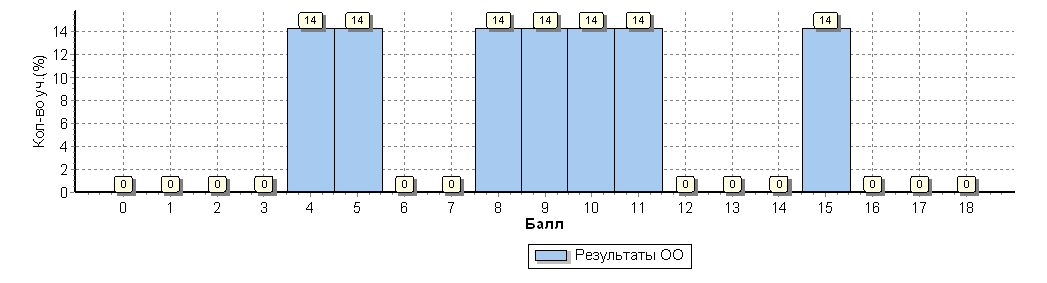 Русский язык Выполнение заданийРаспределение первичных баллов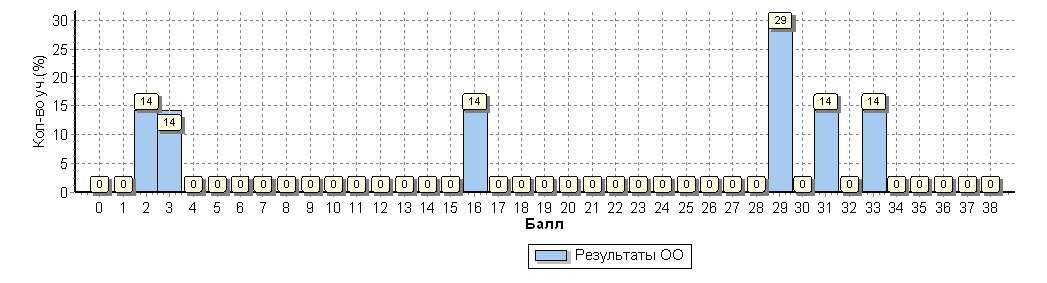 Окружающий мир Выполнение заданийРаспределение первичных баллов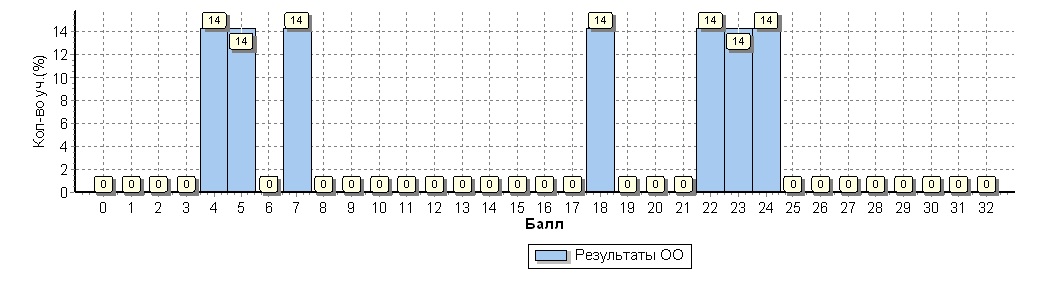 5 класс Русский языкВыполнение заданийРаспределение первичных баллов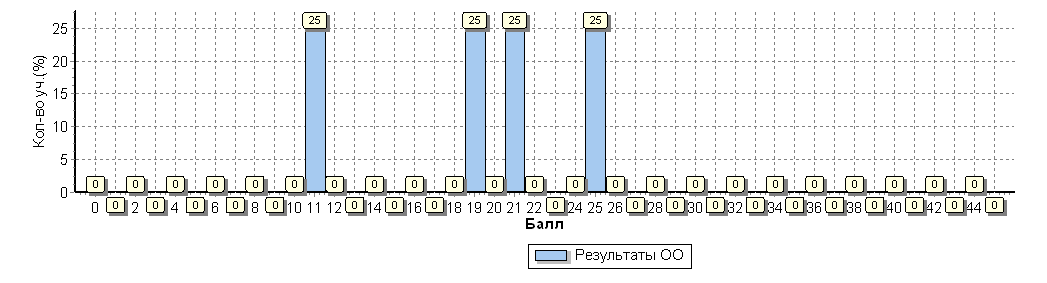 МатематикаДостижение планируемых результатов в соответствии с ПООП ОООВыполнение заданийРаспределение первичных баллов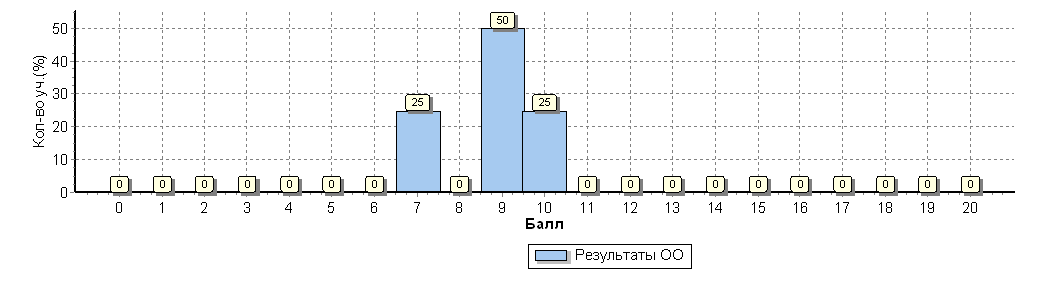 БиологияДостижение планируемых результатов в соответствии с ПООП ОООВыполнение заданийРаспределение первичных баллов 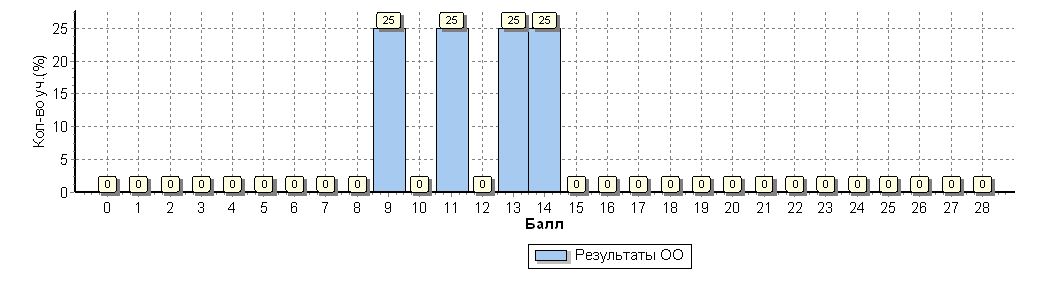 История  Достижение планируемых результатов в соответствии с ПООП ОООВыполнение заданийРаспределение первичных баллов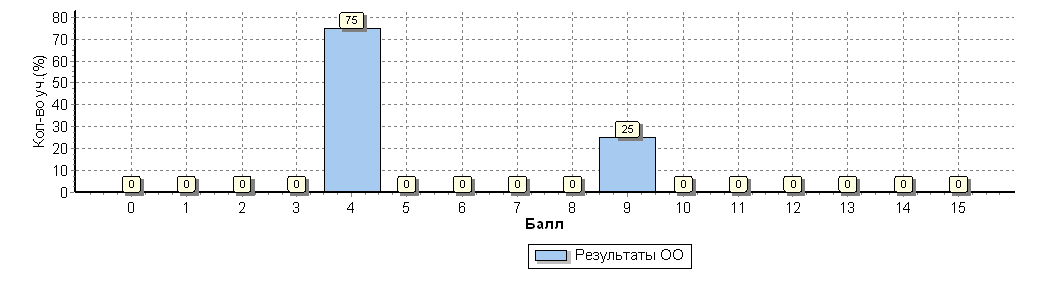 6 класс Русский языкДостижение планируемых результатов в соответствии с ПООП ОООВыполнение заданийРаспределение первичных баллов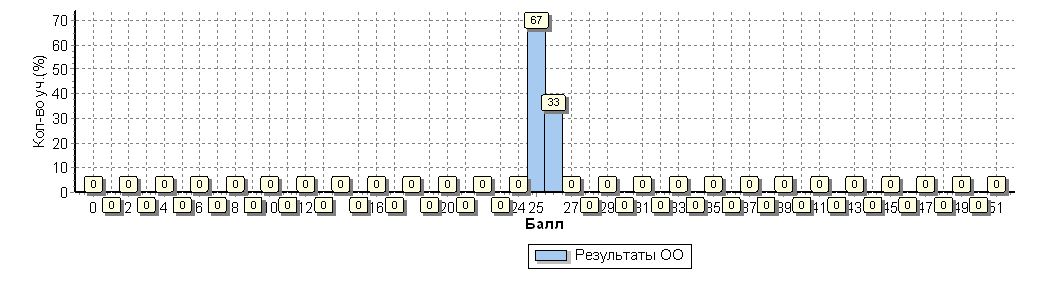 МатематикаДостижение планируемых результатов в соответствии с ПООП ОООВыполнение заданийРаспределение первичных баллов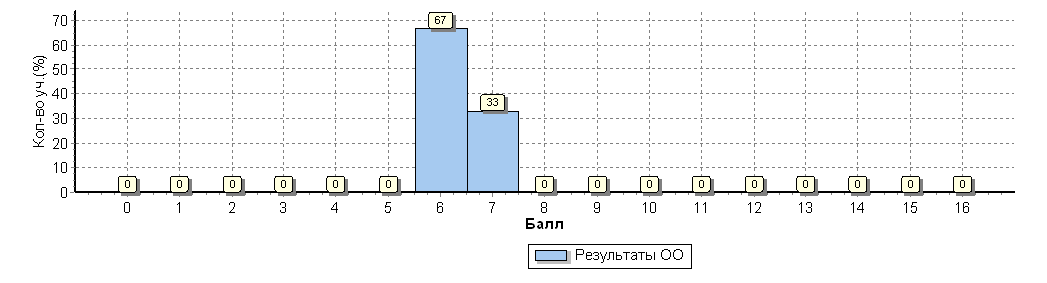 Анализ результатов ОГЭ-2018	В МБОУ «СОШ с. Ушкалой» в 2017-2018 учебном году в 9 классе обучалось 3 учащихся: 	Помимо двух обязательных предметов (русский язык, математика) учащиеся 9 класса в форме ОГЭ сдавали биологию и обществознание. Результаты ОГЭ-2018 по русскому языкуСредний первичный балл – 26 б.Средняя оценка (по пятибалльной системе) – 3.Индивидуальные результаты выпускников по русскому языкуРезультаты ОГЭ-2018 по математикеСредний первичный балл – 12 б.Средняя оценка (по пятибалльной системе) – 3,3.Индивидуальные результаты выпускников по математикеРезультаты ОГЭ-2018 по биологии Средний первичный балл – 27 б.Средняя оценка (по пятибалльной системе) – 4.Индивидуальные результаты выпускников по биологииРезультаты ОГЭ-2018 по обществознанию Средний первичный балл – 23 б.Средняя оценка (по пятибалльной системе) – 3.Индивидуальные результаты выпускников по биологии	По итогам ОГЭ-2018 значительно высилась средняя оценка и средний первичный балл по биологии, на 0,6 снизилась средняя оценка по русскому языку. Снизился  средний первичный балл по математике на 4 б.Анализ результатов ЕГЭ-2018	В МБОУ «СОШ с. Ушкалой» в 2017-2018 учебном году в 11 классе обучалось 2 учащихся: Результаты ЕГЭ по русскому языку  Средний первичный балл  – 29,5 б.Средний тестовый балл – 53 б.Максимальный первичный балл – 32 б.Максимальный тестовый балл – 56 б.Процент сдачи – 100%Индивидуальные результаты выпускников Результаты ЕГЭ по математике (Б)  Средний первичный балл  – 12 б.Средняя оценка по пятибалльной системе – 3,5 б.Максимальный первичный балл – 16 б.Процент сдачи – 100%Индивидуальные результаты выпускников Результаты ЕГЭ по математике (П)  Средний первичный балл  – 6 б.Средний тестовый балл – 28 б.Максимальный первичный балл – 7 б.Максимальный тестовый балл – 33 б.Процент сдачи – 50%Индивидуальные результаты выпускников Результаты ЕГЭ по обществознанию Средний первичный балл  – 30 б.Средний тестовый балл –  52б.Максимальный первичный балл – 32 б.Максимальный тестовый балл – 55 б.Процент сдачи – 100%Индивидуальные результаты выпускников Результаты ЕГЭ по физикеСредний первичный балл  – 11 б.Средний тестовый балл –  36 б.Максимальный первичный балл – 11 б.Максимальный тестовый балл – 36 б.Процент сдачи – 100%Индивидуальные результаты выпускников Результаты ЕГЭ по биологии Средний первичный балл  – 17 б.Средний тестовый балл –  38 б.Максимальный первичный балл – 17 б.Максимальный тестовый балл – 38 б.Процент сдачи – 100%Индивидуальные результаты выпускников 	По итогам ЕГЭ-2018 по сравнению с предыдущими учебными годами снизился средний тестовый балл по русскому языку. На ЕГЭ-2018 по математике показаны низкие результаты: процент сдачи профильной математики составляет 50%, средняя оценка по базовой математике – 3,5. Процент сдачи биологии и физики составляет – 100%. 3. Анализ внутришкольного контроля в МБОУ «СОШ с. Ушкалой»за 2017-2018 учебный год	Задачи ВШК МБОУ «СОШ с. Узкалой» на 2017-2018 учебный год: •	Организационное и методическое обеспечение сбора, обработки, хранения информации о состоянии и динамике показателей качества образования;•	Осуществление контроля за исполнением законодательства в образовании разных уровней и решений педсоветов школы;•	Анализ причин, лежащих в основе нарушений, принятие мер по их предупреждению;•	Изучение результатов педагогической деятельности, выявление положительных и отрицательных тенденций в организации образовательного процесса и разработка на этой основе предположений по распространению педагогического опыта и устранению негативных тенденций;•	Проведение сравнительного анализа и анализа факторов, влияющих на динамику качества образования;•	Оформление и представление информации о состоянии и динамике качества образования. 	Методы контроля:•	Анкетирование;•	Тестирование;•	Социальный опрос;•	Мониторинг;•	Посещение уроков, занятий ВД, мероприятий;•	Письменный и устный опросы;•	Изучение документации;•	Беседа;•	Наблюдение. Виды ВШК:•	Тематический (глубокое изучение какого-либо конкретного вопроса, одного направления деятельности в практике работы коллектива, подразделения, группы, одного учителя или классного руководителя).•	Фронтальный или комплексный (всестороннее изучение коллектива, группы, или одного учителя по двум и более направлениям деятельности).•	Текущий контроль в воспитательной работе используется для изучения состояния традиционных проблем воспитания. Традиционный контроль используется для изучения планирования воспитательной работы в целом и содержания воспитательных дел, отраженных в плане. •	Административный контроль — это форма традиционного контроля, которая осуществляется администрацией школы. Административный контроль может охватывать все стороны воспитательного процесса. Он строится на основе задач планирования учебно-воспитательного процесса школы, планирования воспитательной работы школы.•	Диагностический контроль используется с целью выяснения возможностей педагога, учащихся в той или иной воспитательной ситуации. Диагностический контроль предполагает педагогическую коррекцию, которая может быть как групповой, так и индивидуальной. •	Классно-обобщающий контроль – одна из форм внутришкольного контроля. Включает в себя: наблюдение, изучение, проверку мониторинг, сбор и обработку информации, ее анализ с целью дальнейшего совершенствования деятельности отдельного класса или параллели. Классно-обобщающий контроль проводится с целью повышения качества УВП в школе.•	Предупредительный контроль можно использовать для снятия трудностей в использовании иных видов контроля. Предупредительный контроль предполагает последующую консультацию и разъяснение по возникшим трудностям. В связи с этим, такую форму контроля можно использовать в работе с молодыми педагогами. 	По итогам внутришкольного контроля за 2017-2018 учебный год составлены аналитические справки, проведены совещания при директоре школы, заседания педагогического совета школы, анкетирования. Помимо этого, результаты контроля частично или полностью обсуждались на заседаниях МС, МО школы, использовались в работе Управляющего совета, Родительского комитета МБОУ «СОШ с. Ушкалой». 4. Анализ организации воспитательного процессав МБОУ «СОШ с. Ушкалой»за 2017-2018 учебный год	Воспитательная работа в МБОУ «СОШ с. Ушкалой» в течение 2017-2018 учебного года велась в соответствии с Годовым планом воспитательной работы МБОУ «СОШ с. Ушкалой», планами воспитательной работы классных руководителей 1-11 классов по шести направлениям. 1.Нравственно-эстетическое воспитание обучающихся2. Патриотическое воспитание обучающихся3. Мероприятия по привитию навыков ведениябезопасного образа жизни4. Работа по правовому воспитанию и социальной профилактикеправонарушений и безнадзорности среди учащихся5. Физическое воспитание. Мероприятия по пропаганде здорового образа жизни, алкогольной и наркотической профилактике6.Трудовое воспитание и профориентация 	В соответствии с Планом воспитательной работы в течение 2017-2018 учебного года проводились следующие мероприятия: общешкольное праздничное мероприятие, классные часы, беседы и интерактивные представления ко Дню Знаний; конкурсы и классные часы ко Дню чеченской женщины, флэш-мобы, классные часы и беседы ко Дню города Грозный и ко Дню молодежи;  традиционный день самоуправления и праздничный концерт ко Дню учителя; конкурс рисунков и плакатов, классные часы и беседы, праздничная линейка ко Дню народного единства; конкурс сочинений, рисунков, круглые столы ко Дню толерантности, конкурс на лучшее новогоднее оформление учебных кабинетов, тематическое оформление холла, конкурс открыток, конкурс стихотворений, оформление стены пожеланий, общешкольное праздничное мероприятие к Новому году; классные часы, беседы, конкурс рисунков, подготовка видеопрезентации, открытые уроки по истории, общешкольная линейка ко Дню Конституции РФ; классные часы, беседы, конкурсы рисунков, семейные конкурсы, классные праздничные концентры и чаепития, общешкольный праздничный концерт ко Дню защитника Отечества; классные часы, беседы, конкурсы рисунков, семейные конкурсы, классные праздничные концентры и чаепития, общешкольный праздничный концерт к Международному женскому дню; ; классные часы, беседы, конкурс рисунков, подготовка видеопрезентации, открытые уроки по истории, общешкольная линейка ко Дню Конституции ЧР; классные часы, беседы, общешкольная линейка ко Дню  мира в ЧР; конкурс рисунков к Празднику весны и труда; тематическое оформление холла, подготовка выставки, конкурс рисунков, конкурс чтецов, вечер военной поэзии, акции, праздничный общешкольный концерт ко Дню Победы; чтение мовлида, классные часы, беседы, общешкольная линейка ко Дню памяти и скорби народов ЧР; районное праздничное мероприятие к Международному дню защиты детей; классные часы, беседы, конкурсы эссе о жизни и деятельности Первого Президента ЧР, Героя России А. Кадырова; экологические акции ко Дню воды; шахматные турниры, турниры по настольному теннису, спортивные конкурсы ко Дню здоровья; конкурсы КВН ко Дню смеха; конкурсы по профилактике правонарушений, ДТП с участие школьников; мероприятия (беседы, классные часы, акции, встречи, лекции и др.) по профориентации учащихся и т.д. 	Также воспитательная работа включала в себя работу с родителями учащихся в течение учебного года: общешкольные родительские собрания;собрания-лекции для родителей учащихся;консультации для родителей по организации работы классного родительского комитета, по профориентации, по поддержке учащихся в период подготовки к ВПР, ОГЭ, по профилактике простудных заболеваний, по профилактике правонарушений, по пропаганде здорового образа жизни, а также по организация летней занятости детей;открытые дни с посещением уроков и внеклассных мероприятий;индивидуальные встречи для решения возникающих вопросов по обучению и воспитанию школьников;совместно с РК МБОУ «СОШ с. Ушкалой» родители учащихся активно привлекались в процесс организации и проведении общешкольных мероприятий.	Подводя итоги воспитательной работы школы за 2017-2018 учебный год, необходимо отметить положительные результаты по реализации программы развития воспитательной компоненты, на основе которой был составлен годовой план воспитательных мероприятий по направлениям.		Практически	все	запланированные	мероприятия	выполнены, благодаря непрерывному совершенствованию форм и методов работы с детским коллективом и родителями в воспитательном процессе. В школе создаются оптимальные     условия для     развития индивидуальных способностей личности. Эффективнее стало педагогическое влияние на процесс развития личности ребенка, формирование нравственного, познавательного, коммуникативного, эстетического     и физического     потенциала.	Значительно	   обогатился	теоретический	и технологический	 арсенал	 классных	 руководителей, 	деятельность которых   стала	более целенаправленной, системной, личностно-ориентированной.Директор МБОУ «СОШ с. Ушкалой»                                               З.Х. Султанова ………Классы………………1234567891011ИТОГОКол-во обучающихся на начало года5637432230237Кол-во обучающихся на конец года5637432230237Прибыло000000000000Выбыло000000000000Количество учащихся, состоящих на учете в ПДН0Количество учащихся, состоящих на внутришкольном учете0Количество родителей, отрицательно влияющих на детей: состоящих на учете в ПДН, лишенных родительских прав0Классы1234567891011ИТОГОКО-17%21%57%25%2150%21%21%088%29 %СО-32%36%54%43%36%50%36%36%0100%70 %Классы1234567891011ИТОГООтличники---2-0-----2Хорошисты---2101---15Достижение планируемых результатов в соответствии с ПООП НОО и ФГОС Достижение планируемых результатов в соответствии с ПООП НОО и ФГОС Достижение планируемых результатов в соответствии с ПООП НОО и ФГОС Достижение планируемых результатов в соответствии с ПООП НОО и ФГОС Достижение планируемых результатов в соответствии с ПООП НОО и ФГОС Достижение планируемых результатов в соответствии с ПООП НОО и ФГОС Достижение планируемых результатов в соответствии с ПООП НОО и ФГОС Достижение планируемых результатов в соответствии с ПООП НОО и ФГОС Достижение планируемых результатов в соответствии с ПООП НОО и ФГОС №Блоки ПООП НООБлоки ПООП НООМакс
баллПо ООСредний % выполненияСредний % выполнения№выпускник научится / получит возможность научитьсяМакс
баллПо ООСредний % выполненияСредний % выполнения№или проверяемые требования (умения) в соответствии с ФГОСили проверяемые требования (умения) в соответствии с ФГОСМакс
баллПо ООПо регионуПо РоссииПо России№Макс
баллПо ООПо регионуПо РоссииПо России7 уч.29459 уч.1470429 уч.1470429 уч.1Умение выполнять арифметические действия с числами и числовыми выражениями. Выполнять устно сложение, вычитание, умножение и деление однозначных, двузначных и трехзначных чисел в случаях, сводимых к действиям в пределах 100 (в том числе с нулем и числом 1).Умение выполнять арифметические действия с числами и числовыми выражениями. Выполнять устно сложение, вычитание, умножение и деление однозначных, двузначных и трехзначных чисел в случаях, сводимых к действиям в пределах 100 (в том числе с нулем и числом 1).1869696962Умение выполнять арифметические действия с числами и числовыми выражениями. Вычислять значение числового выражения (содержащего 2–3 арифметических действия, со скобками и без скобок).Умение выполнять арифметические действия с числами и числовыми выражениями. Вычислять значение числового выражения (содержащего 2–3 арифметических действия, со скобками и без скобок).1868589893Использование начальных математических знаний для описания и объяснения окружающих предметов, процессов, явлений, для оценки количественных и пространственных отношений предметов, процессов, явлений. Решать арифметическим способом (в 1–2 действия) учебные задачи и задачи, связанные с повседневной жизнью.Использование начальных математических знаний для описания и объяснения окружающих предметов, процессов, явлений, для оценки количественных и пространственных отношений предметов, процессов, явлений. Решать арифметическим способом (в 1–2 действия) учебные задачи и задачи, связанные с повседневной жизнью.2437086864Использование начальных математических знаний для описания и объяснения окружающих предметов, процессов, явлений, для оценки количественных и пространственных отношений предметов, процессов, явлений. Читать, записывать и сравнивать величины (массу, время, длину, площадь, скорость), используя основные единицы измерения величин и соотношения между ними (килограмм – грамм; час – минута, минута – секунда; километр – метр, метр – дециметр, дециметр – сантиметр, метр – сантиметр);Использование начальных математических знаний для описания и объяснения окружающих предметов, процессов, явлений, для оценки количественных и пространственных отношений предметов, процессов, явлений. Читать, записывать и сравнивать величины (массу, время, длину, площадь, скорость), используя основные единицы измерения величин и соотношения между ними (килограмм – грамм; час – минута, минута – секунда; километр – метр, метр – дециметр, дециметр – сантиметр, метр – сантиметр);107168685(1)Умение исследовать, распознавать геометрические фигуры. Вычислять периметр треугольника, прямоугольника и квадрата, площадь прямоугольника и квадрата.Умение исследовать, распознавать геометрические фигуры. Вычислять периметр треугольника, прямоугольника и квадрата, площадь прямоугольника и квадрата.1145959595(2)Умение изображать геометрические фигуры. Выполнять построение геометрических фигур с заданными измерениями (отрезок, квадрат, прямоугольник) с помощью линейки, угольника.Умение изображать геометрические фигуры. Выполнять построение геометрических фигур с заданными измерениями (отрезок, квадрат, прямоугольник) с помощью линейки, угольника.1294651516(1)Умение работать с таблицами, схемами, графиками диаграммами. Читать несложные готовые таблицы.Умение работать с таблицами, схемами, графиками диаграммами. Читать несложные готовые таблицы.1718292926(2)Умение работать с таблицами, схемами, графиками диаграммами, анализировать и интерпретировать данные.Умение работать с таблицами, схемами, графиками диаграммами, анализировать и интерпретировать данные.1296172726(2) Сравнивать и обобщать информацию, представленную в строках и столбцах несложных таблиц и диаграмм. Сравнивать и обобщать информацию, представленную в строках и столбцах несложных таблиц и диаграмм.1296172727Умение выполнять арифметические действия с числами и числовыми выражениями. Выполнять письменно действия с многозначными числами (сложение, вычитание, умножение и деление на однозначное, двузначное числа в пределах 10 000) с использованием таблиц сложения и умножения чисел, алгоритмов письменных арифметических действий (в том числе деления с остатком).Умение выполнять арифметические действия с числами и числовыми выражениями. Выполнять письменно действия с многозначными числами (сложение, вычитание, умножение и деление на однозначное, двузначное числа в пределах 10 000) с использованием таблиц сложения и умножения чисел, алгоритмов письменных арифметических действий (в том числе деления с остатком).1437179798Умение решать текстовые задачи. Читать, записывать и сравнивать величины (массу, время, длину, площадь, скорость), используя основные единицы измерения величин и соотношения между ними (килограмм – грамм; час – минута, минута – секунда; километр – метр, метр – дециметр, дециметр – сантиметр, метр – сантиметр, сантиметр – миллиметр);Умение решать текстовые задачи. Читать, записывать и сравнивать величины (массу, время, длину, площадь, скорость), используя основные единицы измерения величин и соотношения между ними (килограмм – грамм; час – минута, минута – секунда; километр – метр, метр – дециметр, дециметр – сантиметр, метр – сантиметр, сантиметр – миллиметр);2143350508решать задачи в 3–4 действиярешать задачи в 3–4 действия2143350509(1)Овладение основами логического и алгоритмического мышления. Интерпретировать информацию, полученную при проведении несложных исследований (объяснять, сравнивать и обобщать данные, делать выводы и прогнозы).Овладение основами логического и алгоритмического мышления. Интерпретировать информацию, полученную при проведении несложных исследований (объяснять, сравнивать и обобщать данные, делать выводы и прогнозы).1575567679(2)Интерпретировать информацию, полученную при проведении несложных исследований (объяснять, сравнивать и обобщать данные, делать выводы и прогнозы).Интерпретировать информацию, полученную при проведении несложных исследований (объяснять, сравнивать и обобщать данные, делать выводы и прогнозы).17136494910Овладение основами пространственного воображения. Описывать взаимное расположение предметов в пространстве и на плоскости.Овладение основами пространственного воображения. Описывать взаимное расположение предметов в пространстве и на плоскости.210090949411Овладение основами логического и алгоритмического мышления. Овладение основами логического и алгоритмического мышления. 24316272711Решать задачи в 3–4 действия.Решать задачи в 3–4 действия.243162727Выполнение заданийВыполнение заданийВыполнение заданийВыполнение заданийВыполнение заданийВыполнение заданийВыполнение заданийВыполнение заданийВыполнение заданийВыполнение заданийВыполнение заданийВыполнение заданийВыполнение заданийВыполнение заданийВыполнение заданийВыполнение заданийВыполнение заданийВыполнение заданийВыполнение заданийВыполнение заданийВыполнение заданийВыполнение заданийВыполнение заданийВыполнение заданийВыполнение заданийВыполнение заданийВыполнение заданийВыполнение заданийВыполнение заданийВыполнение заданийВыполнение заданийМаксимальный первичный балл: 18Максимальный первичный балл: 18Максимальный первичный балл: 18Максимальный первичный балл: 18Максимальный первичный балл: 18Максимальный первичный балл: 18Максимальный первичный балл: 18Максимальный первичный балл: 18Максимальный первичный балл: 18Максимальный первичный балл: 18Максимальный первичный балл: 18Максимальный первичный балл: 18Максимальный первичный балл: 18Максимальный первичный балл: 18Максимальный первичный балл: 18Максимальный первичный балл: 18Максимальный первичный балл: 18Максимальный первичный балл: 18Максимальный первичный балл: 18Максимальный первичный балл: 18Максимальный первичный балл: 18Максимальный первичный балл: 18Максимальный первичный балл: 18Максимальный первичный балл: 18Максимальный первичный балл: 18Максимальный первичный балл: 18Максимальный первичный балл: 18Максимальный первичный балл: 18Максимальный первичный балл: 18Максимальный первичный балл: 18Максимальный первичный балл: 18ООООООООООООООООКол-во уч.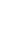 12345(1)5(2)5(2)6(1)6(2)6(2)77889(1)9(1)9(2)101011ООООООООООООООООКол-во уч.Макс
балл11211111111122111222Вся выборкаВся выборкаВся выборкаВся выборкаВся выборкаВся выборкаВся выборкаВся выборка14704299689866859515192727279795050676749949427Чеченская РеспубликаЧеченская РеспубликаЧеченская РеспубликаЧеченская РеспубликаЧеченская РеспубликаЧеченская РеспубликаЧеченская Республика294599685707159464682616171713333555536909016Итум-Калинский муниципальный районИтум-Калинский муниципальный районИтум-Калинский муниципальный районИтум-Калинский муниципальный районИтум-Калинский муниципальный районИтум-Калинский муниципальный район36926964564739398347474747292961615010010019МБОУ «СОШ с. Ушкалой»МБОУ «СОШ с. Ушкалой»МБОУ «СОШ с. Ушкалой»МБОУ «СОШ с. Ушкалой»МБОУ «СОШ с. Ушкалой»786864301429297129294343141457577110010043Статистика по отметкамСтатистика по отметкамСтатистика по отметкамСтатистика по отметкамСтатистика по отметкамСтатистика по отметкамСтатистика по отметкамСтатистика по отметкамСтатистика по отметкамСтатистика по отметкамСтатистика по отметкамСтатистика по отметкамСтатистика по отметкамСтатистика по отметкамСтатистика по отметкамСтатистика по отметкамСтатистика по отметкамСтатистика по отметкамСтатистика по отметкамСтатистика по отметкамСтатистика по отметкамСтатистика по отметкамСтатистика по отметкамСтатистика по отметкамСтатистика по отметкамСтатистика по отметкамСтатистика по отметкамСтатистика по отметкамСтатистика по отметкамСтатистика по отметкамСтатистика по отметкамСтатистика по отметкамООООООООООООООООООООООООКол-во уч.Кол-во уч.Кол-во уч.Распределение групп баллов в %Распределение групп баллов в %Распределение групп баллов в %Распределение групп баллов в %Распределение групп баллов в %Распределение групп баллов в %Распределение групп баллов в %Распределение групп баллов в %Распределение групп баллов в %ООООООООООООООООООООООООКол-во уч.Кол-во уч.Кол-во уч.223344555Вся выборкаВся выборкаВся выборкаВся выборкаВся выборкаВся выборкаВся выборкаВся выборкаВся выборкаВся выборкаВся выборкаВся выборка1470429147042914704291.91.9202030.130.1484848Чеченская РеспубликаЧеченская РеспубликаЧеченская РеспубликаЧеченская РеспубликаЧеченская РеспубликаЧеченская РеспубликаЧеченская РеспубликаЧеченская РеспубликаЧеченская РеспубликаЧеченская РеспубликаЧеченская Республика2945929459294594.94.931.831.834.134.129.329.329.3Итум-Калинский муниципальный районИтум-Калинский муниципальный районИтум-Калинский муниципальный районИтум-Калинский муниципальный районИтум-Калинский муниципальный районИтум-Калинский муниципальный районИтум-Калинский муниципальный районИтум-Калинский муниципальный районИтум-Калинский муниципальный районИтум-Калинский муниципальный район36363613.913.936.136.116.716.733.333.333.3(sch203228) МБОУ «СОШ с. Ушкалой»(sch203228) МБОУ «СОШ с. Ушкалой»(sch203228) МБОУ «СОШ с. Ушкалой»(sch203228) МБОУ «СОШ с. Ушкалой»(sch203228) МБОУ «СОШ с. Ушкалой»(sch203228) МБОУ «СОШ с. Ушкалой»(sch203228) МБОУ «СОШ с. Ушкалой»(sch203228) МБОУ «СОШ с. Ушкалой»(sch203228) МБОУ «СОШ с. Ушкалой»77728.628.628.628.628.628.614.314.314.3Общая гистограмма отметокОбщая гистограмма отметокОбщая гистограмма отметокОбщая гистограмма отметокОбщая гистограмма отметокОбщая гистограмма отметокОбщая гистограмма отметокОбщая гистограмма отметокОбщая гистограмма отметокОбщая гистограмма отметокОбщая гистограмма отметокОбщая гистограмма отметокОбщая гистограмма отметокОбщая гистограмма отметокОбщая гистограмма отметокОбщая гистограмма отметокОбщая гистограмма отметокОбщая гистограмма отметокОбщая гистограмма отметокОбщая гистограмма отметокОбщая гистограмма отметокОбщая гистограмма отметокОбщая гистограмма отметокОбщая гистограмма отметокОбщая гистограмма отметокОбщая гистограмма отметокОбщая гистограмма отметокОбщая гистограмма отметокОбщая гистограмма отметокОбщая гистограмма отметокОбщая гистограмма отметокОбщая гистограмма отметок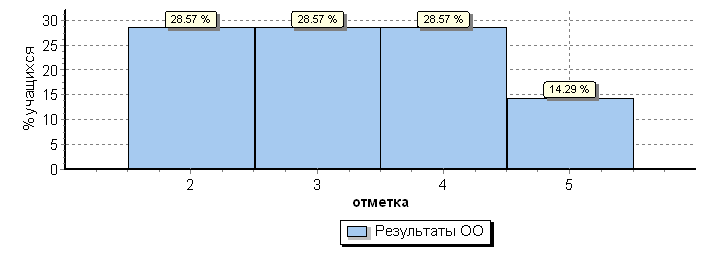 Достижение планируемых результатов в соответствии с ПООП НОО и ФГОСДостижение планируемых результатов в соответствии с ПООП НОО и ФГОСДостижение планируемых результатов в соответствии с ПООП НОО и ФГОСДостижение планируемых результатов в соответствии с ПООП НОО и ФГОСДостижение планируемых результатов в соответствии с ПООП НОО и ФГОСДостижение планируемых результатов в соответствии с ПООП НОО и ФГОСДостижение планируемых результатов в соответствии с ПООП НОО и ФГОСДостижение планируемых результатов в соответствии с ПООП НОО и ФГОСДостижение планируемых результатов в соответствии с ПООП НОО и ФГОС№Блоки ПООП НООБлоки ПООП НООМакс
баллПо ООСредний % выполненияСредний % выполнения1№выпускник научится / получит возможность научитьсяМакс
баллПо ООСредний % выполненияСредний % выполнения1№или проверяемые требования (умения) в соответствии с ФГОСили проверяемые требования (умения) в соответствии с ФГОСМакс
баллПо ООПо регионуПо РоссииПо России№Макс
баллПо ООПо регионуПо РоссииПо России7 уч.29339 уч.1454556 уч.1454556 уч.1К1Умение писать текст под диктовку, соблюдая в практике письма изученные орфографические и пунктуационные нормы. Писать под диктовку тексты в соответствии с изученными правилами правописания; проверять предложенный текст, находить и исправлять орфографические иУмение писать текст под диктовку, соблюдая в практике письма изученные орфографические и пунктуационные нормы. Писать под диктовку тексты в соответствии с изученными правилами правописания; проверять предложенный текст, находить и исправлять орфографические и4646166661К2 <--пунктуационные ошибки / Осознавать место возможного возникновения орфографической ошибки; при работе над ошибками осознавать причины появления ошибки и определять способы действий, помогающие предотвратить ее в последующих письменных работа <--пунктуационные ошибки / Осознавать место возможного возникновения орфографической ошибки; при работе над ошибками осознавать причины появления ошибки и определять способы действий, помогающие предотвратить ее в последующих письменных работа3578390902Умение распознавать однородные члены предложения. Выделять предложения с однородными членамиУмение распознавать однородные члены предложения. Выделять предложения с однородными членами3526069693(1)Умение распознавать главные члены предложения. Находить главные и второстепенные (без деления на виды) члены предложенияУмение распознавать главные члены предложения. Находить главные и второстепенные (без деления на виды) члены предложения1717788883(2)Умение распознавать части речи. Распознавать грамматические признаки слов; с учетом совокупности выявленных признаков (что называет, на какие вопросы отвечает, как изменяется) относить слова к определенной группе основных частей речиУмение распознавать части речи. Распознавать грамматические признаки слов; с учетом совокупности выявленных признаков (что называет, на какие вопросы отвечает, как изменяется) относить слова к определенной группе основных частей речи3526682824Умение распознавать правильную орфоэпическую норму. Соблюдать нормы русского литературного языка в собственной речи и оценивать соблюдение этих норм в речи собеседников (в объеме представленного в учебнике материала)Умение распознавать правильную орфоэпическую норму. Соблюдать нормы русского литературного языка в собственной речи и оценивать соблюдение этих норм в речи собеседников (в объеме представленного в учебнике материала)2647582825Умение классифицировать согласные звуки. Характеризовать звуки русского языка: согласные звонкие/глухиеУмение классифицировать согласные звуки. Характеризовать звуки русского языка: согласные звонкие/глухие1718479796Умение распознавать основную мысль текста при его письменном предъявлении; адекватно формулировать основную мысль в письменной форме, соблюдая нормы построения предложения и словоупотребления. Определять тему и главную мысль текстаУмение распознавать основную мысль текста при его письменном предъявлении; адекватно формулировать основную мысль в письменной форме, соблюдая нормы построения предложения и словоупотребления. Определять тему и главную мысль текста2295154547Умение составлять план прочитанного текста (адекватно воспроизводить прочитанный текст с заданной степенью свернутости) в письменной форме, соблюдая нормы построения предложения и словоупотребления. Делить тексты на смысловые части, составлять план текстаУмение составлять план прочитанного текста (адекватно воспроизводить прочитанный текст с заданной степенью свернутости) в письменной форме, соблюдая нормы построения предложения и словоупотребления. Делить тексты на смысловые части, составлять план текста3674664648Умение строить речевое высказывание заданной структуры (вопросительное предложение) в письменной форме по содержанию прочитанного текста. Задавать вопросы по содержанию текста и отвечать на них, подтверждая ответ примерами из текстаУмение строить речевое высказывание заданной структуры (вопросительное предложение) в письменной форме по содержанию прочитанного текста. Задавать вопросы по содержанию текста и отвечать на них, подтверждая ответ примерами из текста2435269699Умение распознавать значение слова; адекватно формулировать значение слова в письменной форме, соблюдая нормы построения предложения и словоупотребления. Определять значение слова по тексту  Умение распознавать значение слова; адекватно формулировать значение слова в письменной форме, соблюдая нормы построения предложения и словоупотребления. Определять значение слова по тексту  17176767610Умение подбирать к слову близкие по значению слова. Подбирать синонимы для устранения повторов в текстеУмение подбирать к слову близкие по значению слова. Подбирать синонимы для устранения повторов в тексте14368696911Умение классифицировать слова по составу. Находить в словах с однозначно выделяемыми морфемами окончание, корень, приставку, суффиксУмение классифицировать слова по составу. Находить в словах с однозначно выделяемыми морфемами окончание, корень, приставку, суффикс22958646412(1)Умение распознавать имена существительные в предложении, распознавать грамматические признаки имени существительного. Распознавать грамматические признаки слов, с учетом сово- Умение распознавать имена существительные в предложении, распознавать грамматические признаки имени существительного. Распознавать грамматические признаки слов, с учетом сово- 14372757512(2)купности выявленных признаков относить слова к определенной группе основных частей речи /купности выявленных признаков относить слова к определенной группе основных частей речи /26457757512(2)Проводить морфологический разбор имен существительных по предложенному в учебнике алгоритму; оценивать правильность проведения морфологического разбора; находить в тексте предлоги с именами существительными, к которым они относятсяПроводить морфологический разбор имен существительных по предложенному в учебнике алгоритму; оценивать правильность проведения морфологического разбора; находить в тексте предлоги с именами существительными, к которым они относятся26457757513(1)Умение распознавать имена прилагательные в предложении, распознавать грамматические признаки имени прилагательного. Распознавать грамматические признаки слов, с учетом сово-Умение распознавать имена прилагательные в предложении, распознавать грамматические признаки имени прилагательного. Распознавать грамматические признаки слов, с учетом сово-15768767613(2)купности выявленных признаков относить слова к определенной группе основных частей речи / купности выявленных признаков относить слова к определенной группе основных частей речи / 25046666613(2)Проводить морфологический разбор имен прилагательных по предложенному в учебнике алгоритму, оценивать правильность проведения морфологического разбора Проводить морфологический разбор имен прилагательных по предложенному в учебнике алгоритму, оценивать правильность проведения морфологического разбора 25046666614Умение распознавать глаголы в предложении. Распознавать грамматические признаки слов, с учетом совокупности выявленных признаков относить слова к определенной группе основных частей речи Умение распознавать глаголы в предложении. Распознавать грамматические признаки слов, с учетом совокупности выявленных признаков относить слова к определенной группе основных частей речи 17165727215(1)Умение на основе данной информации  и собственного жизненного опыта обучающихся определять конкретную жизненную ситуацию для адекватной интерпретации данной информации, соблюдая при письме изученные орфографические и пунктуационные нормы. Интерпретация содержащейся в тексте информацииУмение на основе данной информации  и собственного жизненного опыта обучающихся определять конкретную жизненную ситуацию для адекватной интерпретации данной информации, соблюдая при письме изученные орфографические и пунктуационные нормы. Интерпретация содержащейся в тексте информации23633474715(2)Умение на основе данной информации  и собственного жизненного опыта обучающихся определять конкретную жизненную ситуацию для адекватной интерпретации данной информации, соблюдая при письме изученные орфографические и пунктуационные нормы. Интерпретация содержащейся в тексте информацииУмение на основе данной информации  и собственного жизненного опыта обучающихся определять конкретную жизненную ситуацию для адекватной интерпретации данной информации, соблюдая при письме изученные орфографические и пунктуационные нормы. Интерпретация содержащейся в тексте информации143324343ООООООООКол-во уч.1К11К223(1)3(2)456789101112(1)12(2)13(1)13(2)1415(1)15(2)ООООООООКол-во уч.Макс
балл43313212321121212121Вся выборкаВся выборкаВся выборкаВся выборка14545566690698882827954646976696475757666724743Чеченская РеспубликаЧеченская РеспубликаЧеченская Республика293396183607766758451465276685872576846653332Итум-Калинский муниципальный районИтум-Калинский муниципальный район376977637670587831574565383468595431703619МБОУ «СОШ с. Ушкалой»76457527152647129674371432943645750713643Статистика по отметкамСтатистика по отметкамСтатистика по отметкамСтатистика по отметкамСтатистика по отметкамСтатистика по отметкамСтатистика по отметкамСтатистика по отметкамСтатистика по отметкамСтатистика по отметкамМаксимальный первичный балл: 38Максимальный первичный балл: 38Максимальный первичный балл: 38Максимальный первичный балл: 38Максимальный первичный балл: 38Максимальный первичный балл: 38Максимальный первичный балл: 38Максимальный первичный балл: 38Максимальный первичный балл: 38Максимальный первичный балл: 38ООООООООКол-во уч.Распределение групп баллов в %Распределение групп баллов в %Распределение групп баллов в %Распределение групп баллов в %ООООООООКол-во уч.2345Вся выборкаВся выборкаВся выборкаВся выборка14545564.625.146.823.5Чеченская РеспубликаЧеченская РеспубликаЧеченская Республика293391138.637.612.8Итум-Калинский муниципальный районИтум-Калинский муниципальный район3716.235.143.25.4(sch203228) МБОУ «СОШ с. Ушкалой»728.614.342.914.3Общая гистограмма отметокОбщая гистограмма отметокОбщая гистограмма отметокОбщая гистограмма отметокОбщая гистограмма отметокОбщая гистограмма отметокОбщая гистограмма отметокОбщая гистограмма отметокОбщая гистограмма отметокОбщая гистограмма отметок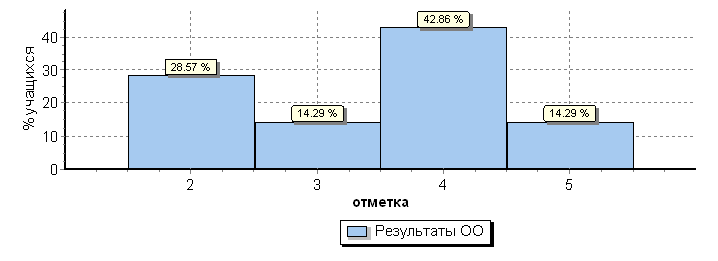 Достижение планируемых результатов в соответствии с ПООП НОО и ФГОСДостижение планируемых результатов в соответствии с ПООП НОО и ФГОСДостижение планируемых результатов в соответствии с ПООП НОО и ФГОСДостижение планируемых результатов в соответствии с ПООП НОО и ФГОСДостижение планируемых результатов в соответствии с ПООП НОО и ФГОСДостижение планируемых результатов в соответствии с ПООП НОО и ФГОСДостижение планируемых результатов в соответствии с ПООП НОО и ФГОСДостижение планируемых результатов в соответствии с ПООП НОО и ФГОСДостижение планируемых результатов в соответствии с ПООП НОО и ФГОС№Блоки ПООП НООБлоки ПООП НООМакс
баллПо ООСредний % выполненияСредний % выполнения1№выпускник научится / получит возможность научитьсяМакс
баллПо ООСредний % выполненияСредний % выполнения1№или проверяемые требования (умения) в соответствии с ФГОСили проверяемые требования (умения) в соответствии с ФГОСМакс
баллПо ООПо регионуПо РоссииПо России№Макс
баллПо ООПо регионуПо РоссииПо России7 уч.29310 уч.1459020 уч.1459020 уч.1Овладение начальными сведениями о сущности и особенностях объектов, процессов и явлений действительности (природных, социальных, культурных, технических и др.); использование различных способов анализа, передачи информации в соответствии с познавательными задачами; в том числе умение анализировать изображения. Узнавать изученные объекты и явления живой и неживой природы; использовать знаковосимволические средства для решения задач. Овладение начальными сведениями о сущности и особенностях объектов, процессов и явлений действительности (природных, социальных, культурных, технических и др.); использование различных способов анализа, передачи информации в соответствии с познавательными задачами; в том числе умение анализировать изображения. Узнавать изученные объекты и явления живой и неживой природы; использовать знаковосимволические средства для решения задач. 2798993932Использование различных способов анализа, организации, передачи и интерпретации информации в соответствии с познавательными задачами; освоение доступных способов изучения природы. Использовать знаковосимволические средства для решения задач; понимать информацию, представленную разными способами: словесно, в виде таблицы, схемы.Использование различных способов анализа, организации, передачи и интерпретации информации в соответствии с познавательными задачами; освоение доступных способов изучения природы. Использовать знаковосимволические средства для решения задач; понимать информацию, представленную разными способами: словесно, в виде таблицы, схемы.2366371713(1)Овладение начальными сведениями о сущности и особенностях объектов, процессов и явлений действительности (природных, социальных, культурных, технических и др.);Овладение начальными сведениями о сущности и особенностях объектов, процессов и явлений действительности (природных, социальных, культурных, технических и др.);2215865653(2)овладение логическими действиями анализа, синтеза, обобщения, классификации по родовидовым признакам. Использовать готовые модели (глобус, карту, план)овладение логическими действиями анализа, синтеза, обобщения, классификации по родовидовым признакам. Использовать готовые модели (глобус, карту, план)1578491913(3)для объяснения явлений или описания свойств объектов; обнаруживать простейшие взаимосвязи между живой и неживой природой, взаимосвязи в живой природе.для объяснения явлений или описания свойств объектов; обнаруживать простейшие взаимосвязи между живой и неживой природой, взаимосвязи в живой природе.3484960604Освоение элементарных норм здоровьесберегающего поведения в природной и социальной среде. Понимать необходимость здорового образа жизни, соблюдения правил безопасного поведения; использовать знания о строении и функционировании организма человека для сохранения и укрепления своего здоровья.Освоение элементарных норм здоровьесберегающего поведения в природной и социальной среде. Понимать необходимость здорового образа жизни, соблюдения правил безопасного поведения; использовать знания о строении и функционировании организма человека для сохранения и укрепления своего здоровья.1437280805Овладение начальными сведениями о сущности и особенностях объектов, процессов и явлений действительности; умение анализировать изображения. узнавать изученные объекты и явления живой и неживой природы; использовать знаковосимволические средства, в том числе модели, для решения задач.Овладение начальными сведениями о сущности и особенностях объектов, процессов и явлений действительности; умение анализировать изображения. узнавать изученные объекты и явления живой и неживой природы; использовать знаковосимволические средства, в том числе модели, для решения задач.2147377776(1)Освоение доступных способов изучения природы (наблюдение, измерение, опыт); овладение логическими действиями сравнения, анализа, синтеза, установления аналогий и причинно- следственных связей, построения рассуждений; осознанно строить речевое высказываниеОсвоение доступных способов изучения природы (наблюдение, измерение, опыт); овладение логическими действиями сравнения, анализа, синтеза, установления аналогий и причинно- следственных связей, построения рассуждений; осознанно строить речевое высказывание1146374746(2)в соответствии с задачами коммуникации. Вычленять содержащиеся в тексте основные события; сравнивать между собой объекты, описанные в тексте, выделяя 2-3 существенных признака;в соответствии с задачами коммуникации. Вычленять содержащиеся в тексте основные события; сравнивать между собой объекты, описанные в тексте, выделяя 2-3 существенных признака;1143352526(3)проводить несложные наблюдения в окружающей среде и ставить опыты, используя простейшее лабораторное оборудование;проводить несложные наблюдения в окружающей среде и ставить опыты, используя простейшее лабораторное оборудование;2211837376(3)создавать и преобразовывать модели и схемы для решения задач.создавать и преобразовывать модели и схемы для решения задач.2211837377(1)Освоение элементарных правил нравственного поведения в мире природы и людей; использование знаково-символических средств представления информации для создания моделей изучаемых объектов и процессов; осознанно строить речевое высказывание в соответствии с задачами коммуникации.Освоение элементарных правил нравственного поведения в мире природы и людей; использование знаково-символических средств представления информации для создания моделей изучаемых объектов и процессов; осознанно строить речевое высказывание в соответствии с задачами коммуникации.1716271717(2) Использовать знаковосимволические средства, в том числе модели, для решения задач/ Использовать знаковосимволические средства, в том числе модели, для решения задач/2216270707(2)выполнять правила безопасного поведения в доме, на улице, природной средевыполнять правила безопасного поведения в доме, на улице, природной среде2216270708Овладение начальными сведениями о сущности и особенностях объектов, процессов и явлений действительности (социальных); осознанно строить речевое высказывание в соответствии с задачами коммуникации. Оценивать характер взаимоотношений людей в различных социальных группах.Овладение начальными сведениями о сущности и особенностях объектов, процессов и явлений действительности (социальных); осознанно строить речевое высказывание в соответствии с задачами коммуникации. Оценивать характер взаимоотношений людей в различных социальных группах.3674871719(1)Сформированность уважительного отношения к России, своей семье, культуре нашей страны, её современной жизни; готовность излагать свое мнение и аргументировать свою точку зрения; осознанно строить речевое высказывание в соответствии с задачами коммуникации.Сформированность уважительного отношения к России, своей семье, культуре нашей страны, её современной жизни; готовность излагать свое мнение и аргументировать свою точку зрения; осознанно строить речевое высказывание в соответствии с задачами коммуникации.1718292929(2)[Будут сформированы] основы гражданской идентичности, своей этнической принадлежности в форме осознания «Я» как члена семьи, представителя народа, гражданина России;[Будут сформированы] основы гражданской идентичности, своей этнической принадлежности в форме осознания «Я» как члена семьи, представителя народа, гражданина России;1438087879(3)осознавать свою неразрывную связь с окружающими социальными группами.осознавать свою неразрывную связь с окружающими социальными группами.17138626210(1)Сформированность уважительного отношения к родному краю; осознанно строить речевое высказывание в соответствии с задачами коммуникации.Сформированность уважительного отношения к родному краю; осознанно строить речевое высказывание в соответствии с задачами коммуникации.28674828210(2)[Будут сформированы] основы гражданской идентичности, своей этнической принадлежности в форме осознания «Я» как члена семьи, представителя народа, гражданина России; описывать достопримечательности столицы и родного края.[Будут сформированы] основы гражданской идентичности, своей этнической принадлежности в форме осознания «Я» как члена семьи, представителя народа, гражданина России; описывать достопримечательности столицы и родного края.446284848ООООООООКол-во уч.123(1)3(2)3(3)456(1)6(2)6(3)7(1)7(2)89(1)9(2)9(3)10(1)10(2)ООООООООКол-во уч.Макс
балл222131211212311124Вся выборкаВся выборкаВся выборкаВся выборка1459020937165916080777452377170719287628248Чеченская РеспубликаЧеченская РеспубликаЧеченская Республика29310896358844972736333186262488280387428Итум-Калинский муниципальный районИтум-Калинский муниципальный район37785034704576645735246250688673437834МБОУ «СОШ с. Ушкалой»7793621574843141414217121677143718646Статистика по отметкамСтатистика по отметкамСтатистика по отметкамСтатистика по отметкамСтатистика по отметкамСтатистика по отметкамСтатистика по отметкамСтатистика по отметкамСтатистика по отметкамСтатистика по отметкамМаксимальный первичный балл: 32Максимальный первичный балл: 32Максимальный первичный балл: 32Максимальный первичный балл: 32Максимальный первичный балл: 32Максимальный первичный балл: 32Максимальный первичный балл: 32Максимальный первичный балл: 32Максимальный первичный балл: 32Максимальный первичный балл: 32ООООООООКол-во уч.Распределение групп баллов в %Распределение групп баллов в %Распределение групп баллов в %Распределение групп баллов в %ООООООООКол-во уч.2345Вся выборкаВся выборкаВся выборкаВся выборка14590200.8320.456.322.4Чеченская РеспубликаЧеченская РеспубликаЧеченская Республика293104.441.545.29Итум-Калинский муниципальный районИтум-Калинский муниципальный район3710.832.454.12.7(sch203228) МБОУ «СОШ с. Ушкалой»742.9057.10Общая гистограмма отметокОбщая гистограмма отметокОбщая гистограмма отметокОбщая гистограмма отметокОбщая гистограмма отметокОбщая гистограмма отметокОбщая гистограмма отметокОбщая гистограмма отметокОбщая гистограмма отметокОбщая гистограмма отметок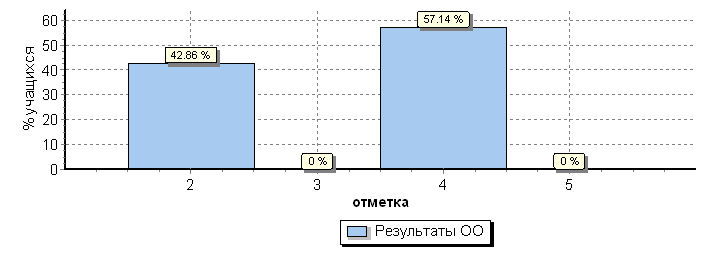 Достижение планируемых результатов в соответствии с ПООП ОООДостижение планируемых результатов в соответствии с ПООП ОООДостижение планируемых результатов в соответствии с ПООП ОООДостижение планируемых результатов в соответствии с ПООП ОООДостижение планируемых результатов в соответствии с ПООП ОООДостижение планируемых результатов в соответствии с ПООП ОООДостижение планируемых результатов в соответствии с ПООП ОООДостижение планируемых результатов в соответствии с ПООП ОООДостижение планируемых результатов в соответствии с ПООП ООО№Блоки ПООП ОООБлоки ПООП ОООМакс
баллПо ООСредний % выполненияСредний % выполнения1№выпускник научится / получит возможность научитьсяМакс
баллПо ООСредний % выполненияСредний % выполнения1№или проверяемые требования (умения) в соответствии с ФГОСили проверяемые требования (умения) в соответствии с ФГОСМакс
баллПо ООПо регионуПо РоссииПо России№Макс
баллПо ООПо регионуПо РоссииПо России4 уч.25395 уч.1322763 уч.1322763 уч.1 К1Совершенствование видов речевой деятельности (чтения, письма), обеспечивающих эффективное овладение разными учебными предметами; Совершенствование видов речевой деятельности (чтения, письма), обеспечивающих эффективное овладение разными учебными предметами; 4314455551 К2овладение основными нормами литературного языка (орфографическими, пунктуационными); стремление к речевому самосовершенствованию. овладение основными нормами литературного языка (орфографическими, пунктуационными); стремление к речевому самосовершенствованию. 384949491 К3Соблюдать основные языковые нормы в письменной речи; редактировать письменные тексты разных стилей и жанров с соблюдением норм современного русского литературного языкаСоблюдать основные языковые нормы в письменной речи; редактировать письменные тексты разных стилей и жанров с соблюдением норм современного русского литературного языка2887689892 К1Расширение и систематизация научных знаний о языке; осознание взаимосвязи его уровней и единиц; освоение базовых понятий лингвистики, основных единиц и грамматических категорийРасширение и систематизация научных знаний о языке; осознание взаимосвязи его уровней и единиц; освоение базовых понятий лингвистики, основных единиц и грамматических категорий3174252522 К2  языка; формирование навыков проведения различных видов анализа слова (фонетического, морфемного, словообразовательного, лексического, морфологического),  языка; формирование навыков проведения различных видов анализа слова (фонетического, морфемного, словообразовательного, лексического, морфологического),31007082822 К3 синтаксического анализа словосочетания и предложения. Проводить фонетический анализ слова; проводить морфемный анализ слов; синтаксического анализа словосочетания и предложения. Проводить фонетический анализ слова; проводить морфемный анализ слов;3504450502 К4проводить морфологический анализ слова; проводить синтаксический анализ словосочетания и предложения.проводить морфологический анализ слова; проводить синтаксический анализ словосочетания и предложения.3424655553Совершенствование видов речевой деятельности (чтения, говорения), обеспечивающих эффективное овладение разными учебными предметами и взаимодействие с окружающими людьми; овладение основными нормами литературного языка (орфоэпическими). Проводить орфоэпический анализ слова; определять место ударного слогаСовершенствование видов речевой деятельности (чтения, говорения), обеспечивающих эффективное овладение разными учебными предметами и взаимодействие с окружающими людьми; овладение основными нормами литературного языка (орфоэпическими). Проводить орфоэпический анализ слова; определять место ударного слога2385769694(1)Расширение и систематизация научных знаний о языке; осознание взаимосвязи его уровней и единиц; освоение базовых понятий лингвистики, основных единиц и грамматических категорийРасширение и систематизация научных знаний о языке; осознание взаимосвязи его уровней и единиц; освоение базовых понятий лингвистики, основных единиц и грамматических категорий3335875754(2) языка. Опознавать самостоятельные части речи и их формы, а также служебные части речи и междометия языка. Опознавать самостоятельные части речи и их формы, а также служебные части речи и междометия2504252525(1)Совершенствование видов речевой деятельности (чтения, письма), обеспечивающих эффективное овладение разными учебными предметами и взаимодействие с окружающими людьми; расширение и систематизация научных знаний о языке; осознание взаимосвязи его уровней и единиц; освоение базовых понятий лингвистики, основных единиц и грамматических категорий языка; овладение основными нормами литературного языка (пунктуационными).Совершенствование видов речевой деятельности (чтения, письма), обеспечивающих эффективное овладение разными учебными предметами и взаимодействие с окружающими людьми; расширение и систематизация научных знаний о языке; осознание взаимосвязи его уровней и единиц; освоение базовых понятий лингвистики, основных единиц и грамматических категорий языка; овладение основными нормами литературного языка (пунктуационными).2384757575(2)Анализировать различные виды словосочетаний и предложений с точки зрения их структурно-смысловой организации и функциональных особенностей; соблюдать основные языковые нормы в письменной речи; опираться на грамматико-интонационный анализ при объяснении расстановки знаков препинания в предложенииАнализировать различные виды словосочетаний и предложений с точки зрения их структурно-смысловой организации и функциональных особенностей; соблюдать основные языковые нормы в письменной речи; опираться на грамматико-интонационный анализ при объяснении расстановки знаков препинания в предложении202943436(1)Совершенствование видов речевой деятельности (чтения, письма), обеспечивающих эффективное овладение разными учебными предметами и взаимодействие с окружающими людьми; расширение и систематизация научных знаний о языке; осознание взаимосвязи его уровней и единиц; освоение базовых понятий лингвистики, основных единиц и грамматических категорий языка; овладение основными нормами литературного языка (пунктуационными). Совершенствование видов речевой деятельности (чтения, письма), обеспечивающих эффективное овладение разными учебными предметами и взаимодействие с окружающими людьми; расширение и систематизация научных знаний о языке; осознание взаимосвязи его уровней и единиц; освоение базовых понятий лингвистики, основных единиц и грамматических категорий языка; овладение основными нормами литературного языка (пунктуационными). 2504254546(2)Анализировать различные виды словосочетаний и предложений с точки зрения их структурно-смысловой организации и функциональных особенностей; соблюдать основные языковые нормы в письменной речи; опираться на грамматико-интонационный анализ при объяснении расстановки знаков препинания в предложенииАнализировать различные виды словосочетаний и предложений с точки зрения их структурно-смысловой организации и функциональных особенностей; соблюдать основные языковые нормы в письменной речи; опираться на грамматико-интонационный анализ при объяснении расстановки знаков препинания в предложении1503045457(1)Совершенствование видов речевой деятельности (чтения, письма), обеспечивающих эффективное овладение разными учебными предметами и взаимодействие с окружающими людьми; расширение и систематизация научных знаний о языке; осознание взаимосвязи его уровней и единиц; освоение базовых понятий лингвистики, основных единиц и грамматических категорий языка;овладение основными нормами литературного языка (пунктуационными).Совершенствование видов речевой деятельности (чтения, письма), обеспечивающих эффективное овладение разными учебными предметами и взаимодействие с окружающими людьми; расширение и систематизация научных знаний о языке; осознание взаимосвязи его уровней и единиц; освоение базовых понятий лингвистики, основных единиц и грамматических категорий языка;овладение основными нормами литературного языка (пунктуационными).204257577(2)Анализировать различные виды словосочетаний и предложений с точки зрения их структурно- смысловой организации и функциональных особенностей; соблюдать основные языковые нормы в письменной речи; опираться на грамматико-интонационный анализ при объяснении расстановки знаков препинания в предложенииАнализировать различные виды словосочетаний и предложений с точки зрения их структурно- смысловой организации и функциональных особенностей; соблюдать основные языковые нормы в письменной речи; опираться на грамматико-интонационный анализ при объяснении расстановки знаков препинания в предложении102745458Совершенствование видов речевой деятельности (чтения), обеспечивающих эффективное овладение разными учебными предметами; формирование навыков проведения многоаспектного анализа текста; овладение основными стилистическими ресурсами лексики и фразеологии языка, основными нормами литературного языка; приобретение опыта их использования в речевой практике при создании письменных высказываний. Владеть навыками различных видов чтения (изучающим, ознакомительным, просмотровым) и информационной переработки прочитанного материала; адекватно понимать тексты различных функционально-смысловых типов речи и функциональных разновидностей языка; анализировать текст с точки зрения его темы, цели, основной мысли, основной и дополнительной информацииСовершенствование видов речевой деятельности (чтения), обеспечивающих эффективное овладение разными учебными предметами; формирование навыков проведения многоаспектного анализа текста; овладение основными стилистическими ресурсами лексики и фразеологии языка, основными нормами литературного языка; приобретение опыта их использования в речевой практике при создании письменных высказываний. Владеть навыками различных видов чтения (изучающим, ознакомительным, просмотровым) и информационной переработки прочитанного материала; адекватно понимать тексты различных функционально-смысловых типов речи и функциональных разновидностей языка; анализировать текст с точки зрения его темы, цели, основной мысли, основной и дополнительной информации2503545459Совершенствование видов речевой деятельности (чтения), обеспечивающих эффективное овладение разными учебными предметами; формирование навыков проведения многоаспектного анализа текста; овладение основными стилистическими ресурсами лексики и фразеологии языка, основными нормами литературного языка; приобретение опыта их использования в речевой практике при создании письменных высказываний. Владеть навыками различных видов чтения (изучающим, ознакомительным, просмотровым) и информационной переработки прочитанного материала; адекватно понимать тексты различных функционально-смысловых типов речи и функциональных разновидностей языка; анализировать текст с точки зрения его темы, цели, основной мысли, основной и дополнительной информацииСовершенствование видов речевой деятельности (чтения), обеспечивающих эффективное овладение разными учебными предметами; формирование навыков проведения многоаспектного анализа текста; овладение основными стилистическими ресурсами лексики и фразеологии языка, основными нормами литературного языка; приобретение опыта их использования в речевой практике при создании письменных высказываний. Владеть навыками различных видов чтения (изучающим, ознакомительным, просмотровым) и информационной переработки прочитанного материала; адекватно понимать тексты различных функционально-смысловых типов речи и функциональных разновидностей языка; анализировать текст с точки зрения его темы, цели, основной мысли, основной и дополнительной информации27539515110Совершенствование видов речевой деятельности (чтения), обеспечивающих эффективное овладение разными учебными предметами; расширение и систематизация научных знаний о языке; осознание взаимосвязи его уровней и единиц; освоение базовых понятий лингвистики, основных единиц и грамматических категорий языка; формирование навыков проведения многоаспектного анализа текста; овладение основными стилистическими ресурсами лексики и фразеологии языка, основными нормами литературного языка; приобретение опыта их использования в речевой практике при создании письменных высказываний. Владеть навыками различных видов чтения (изучающим, ознакомительным, просмотровым) и информационной переработки прочитанного материала; адекватно понимать тексты различных функционально-смысловых типов речи и функциональных разновидностей языка; анализировать текст с точки зрения его принадлежности к функционально-смысловому типу речи и функциональной разновидности языкаСовершенствование видов речевой деятельности (чтения), обеспечивающих эффективное овладение разными учебными предметами; расширение и систематизация научных знаний о языке; осознание взаимосвязи его уровней и единиц; освоение базовых понятий лингвистики, основных единиц и грамматических категорий языка; формирование навыков проведения многоаспектного анализа текста; овладение основными стилистическими ресурсами лексики и фразеологии языка, основными нормами литературного языка; приобретение опыта их использования в речевой практике при создании письменных высказываний. Владеть навыками различных видов чтения (изучающим, ознакомительным, просмотровым) и информационной переработки прочитанного материала; адекватно понимать тексты различных функционально-смысловых типов речи и функциональных разновидностей языка; анализировать текст с точки зрения его принадлежности к функционально-смысловому типу речи и функциональной разновидности языка1033313111Совершенствование видов речевой деятельности (чтения, письма), обеспечивающих эффективное овладение разными учебными предметами и взаимодействие с окружающими людьми в ситуациях формального и неформального межличностного и межкультурного общения; использование коммуникативно-эстетических возможностей русского языка; расширение и систематизацию научных знаний о языке; осознание взаимосвязи его уровней и единиц; освоение базовых понятий лингвистики, основных единиц и грамматических категорий языка; формирование навыков проведения различных видов анализа слова (лексического), а также многоаспектного анализа текста; овладение основными стилистическими ресурсами лексики и фразеологии языка, основными нормами литературного языка. Владеть навыками различных видов чтения (изучающим, ознакомительным, просмотровым) и информационной переработки прочитанного материала; адекватно понимать тексты различных функционально-смысловых типов речи и функциональных разновидностей языка; проводить лексический анализ слова; опознавать лексические средства выразительностиСовершенствование видов речевой деятельности (чтения, письма), обеспечивающих эффективное овладение разными учебными предметами и взаимодействие с окружающими людьми в ситуациях формального и неформального межличностного и межкультурного общения; использование коммуникативно-эстетических возможностей русского языка; расширение и систематизацию научных знаний о языке; осознание взаимосвязи его уровней и единиц; освоение базовых понятий лингвистики, основных единиц и грамматических категорий языка; формирование навыков проведения различных видов анализа слова (лексического), а также многоаспектного анализа текста; овладение основными стилистическими ресурсами лексики и фразеологии языка, основными нормами литературного языка. Владеть навыками различных видов чтения (изучающим, ознакомительным, просмотровым) и информационной переработки прочитанного материала; адекватно понимать тексты различных функционально-смысловых типов речи и функциональных разновидностей языка; проводить лексический анализ слова; опознавать лексические средства выразительности110063686812Совершенствование видов речевой деятельности (чтения, письма), обеспечивающих эффективное овладение разными учебными предметами и взаимодействие с окружающими людьми в ситуациях формального и неформального межличностного и межкультурного общения; использование коммуникативно-эстетических возможностей русского языка; расширение и систематизацию научных знаний о языке; осознание взаимосвязи его уровней и единиц; освоение базовых понятий лингвистики, основных единиц и грамматических категорий языка; формирование навыков проведения различных видов анализа слова (лексического), а также многоаспектного анализа текста; овладение основными стилистическими ресурсами лексики и фразеологии языка, основными нормами литературного языка. Владеть навыками различных видов чтения (изучающим, ознакомительным, просмотровым) и информационной переработки прочитанного материала; адекватно понимать тексты различных функционально- смысловых типов речи и функциональных разновидностей языка; проводить лексический анализ слова; опознавать лексические средства выразительности.Совершенствование видов речевой деятельности (чтения, письма), обеспечивающих эффективное овладение разными учебными предметами и взаимодействие с окружающими людьми в ситуациях формального и неформального межличностного и межкультурного общения; использование коммуникативно-эстетических возможностей русского языка; расширение и систематизацию научных знаний о языке; осознание взаимосвязи его уровней и единиц; освоение базовых понятий лингвистики, основных единиц и грамматических категорий языка; формирование навыков проведения различных видов анализа слова (лексического), а также многоаспектного анализа текста; овладение основными стилистическими ресурсами лексики и фразеологии языка, основными нормами литературного языка. Владеть навыками различных видов чтения (изучающим, ознакомительным, просмотровым) и информационной переработки прочитанного материала; адекватно понимать тексты различных функционально- смысловых типов речи и функциональных разновидностей языка; проводить лексический анализ слова; опознавать лексические средства выразительности.1100728585ООООООООКол-во уч.1 К11 К21 К32 К12 К22 К32 К434(1)4(2)5(1)5(2)6(1)6(2)7(1)7(2)89101112ООООООООКол-во уч.Макс
балл432333323222212122111Вся выборкаВся выборкаВся выборкаВся выборка1322763554989528250556975525743544557454551316885Чеченская РеспубликаЧеченская РеспубликаЧеченская Республика25395444976427044465758424729423042273539336372Итум-Калинский муниципальный районИтум-Калинский муниципальный район43465783578464555871486228533041306052267770МБОУ «СОШ с. Ушкалой»43188817100504238335038050500050750100100Статистика по отметкамСтатистика по отметкамСтатистика по отметкамСтатистика по отметкамСтатистика по отметкамСтатистика по отметкамСтатистика по отметкамСтатистика по отметкамСтатистика по отметкамСтатистика по отметкамМаксимальный первичный балл: 45Максимальный первичный балл: 45Максимальный первичный балл: 45Максимальный первичный балл: 45Максимальный первичный балл: 45Максимальный первичный балл: 45Максимальный первичный балл: 45Максимальный первичный балл: 45Максимальный первичный балл: 45Максимальный первичный балл: 45ООООООООКол-во уч.Распределение групп баллов в %Распределение групп баллов в %Распределение групп баллов в %Распределение групп баллов в %ООООООООКол-во уч.2345Вся выборкаВся выборкаВся выборкаВся выборка13227631539.73411.3Чеченская РеспубликаЧеченская РеспубликаЧеченская Республика2539528.145.122.14.7Итум-Калинский муниципальный районИтум-Калинский муниципальный район431439.541.94.7(sch203228) МБОУ «СОШ с. Ушкалой»4257500Общая гистограмма отметокОбщая гистограмма отметокОбщая гистограмма отметокОбщая гистограмма отметокОбщая гистограмма отметокОбщая гистограмма отметокОбщая гистограмма отметокОбщая гистограмма отметокОбщая гистограмма отметокОбщая гистограмма отметок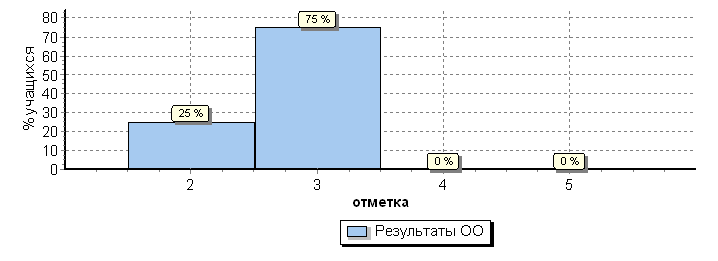 №Блоки ПООП ОООБлоки ПООП ОООМакс
баллПо ООСредний % выполненияСредний % выполнения1№выпускник научится / получит возможность научитьсяМакс
баллПо ООСредний % выполненияСредний % выполнения1№или проверяемые требования (умения) в соответствии с ФГОСили проверяемые требования (умения) в соответствии с ФГОСМакс
баллПо ООПо регионуПо РоссииПо России№Макс
баллПо ООПо регионуПо РоссииПо России4 уч.25530 уч.1319648 уч.1319648 уч.1Развитие представлений о числе и числовых системах от натуральных до действительных чисел. Оперировать на базовом уровне понятием «натуральное число».Развитие представлений о числе и числовых системах от натуральных до действительных чисел. Оперировать на базовом уровне понятием «натуральное число».1507061612Развитие представлений о числе и числовых системах от натуральных до действительных чисел. Оперировать на базовом уровне понятием «обыкновенная дробь».Развитие представлений о числе и числовых системах от натуральных до действительных чисел. Оперировать на базовом уровне понятием «обыкновенная дробь».1757259593Развитие представлений о числе и числовых системах от натуральных до действительных чисел. Оперировать на базовом уровне понятием «десятичная дробь».Развитие представлений о числе и числовых системах от натуральных до действительных чисел. Оперировать на базовом уровне понятием «десятичная дробь».104859594Развитие представлений о числе и числовых системах от натуральных до действительных чисел. Решать задачи на нахождение части числа и числа по его части.Развитие представлений о числе и числовых системах от натуральных до действительных чисел. Решать задачи на нахождение части числа и числа по его части.1504952525Овладение приемами выполнения тождественных преобразований выражений. Использовать свойства чисел и правила действий с рациональными числами при выполнении вычислений.Овладение приемами выполнения тождественных преобразований выражений. Использовать свойства чисел и правила действий с рациональными числами при выполнении вычислений.11008487876Умение применять изученные понятия, результаты, методы для решения задач практического характера и задач из смежных дисциплин. Решать задачи разных типов (на работу, на движение), связыва¬ющих три величины; выделять эти величины и отношения между ними; знать различие скоростей объекта в стоячей воде, против течения и по течению реки.Умение применять изученные понятия, результаты, методы для решения задач практического характера и задач из смежных дисциплин. Решать задачи разных типов (на работу, на движение), связыва¬ющих три величины; выделять эти величины и отношения между ними; знать различие скоростей объекта в стоячей воде, против течения и по течению реки.201824247Умение применять изученные понятия, результаты, методы для решения задач практического характера и задач из смежных дисциплин. Решать несложные сюжетные задачи разных типов на все арифметические действия.Умение применять изученные понятия, результаты, методы для решения задач практического характера и задач из смежных дисциплин. Решать несложные сюжетные задачи разных типов на все арифметические действия.11004445458Умение применять изученные понятия, результаты, методы для решения задач практического характера и задач из смежных дисциплин. Находить процент от числа, число по проценту от него; находить процентное отношение двух чисел; находить процентное снижение или процентное повышение величины.Умение применять изученные понятия, результаты, методы для решения задач практического характера и задач из смежных дисциплин. Находить процент от числа, число по проценту от него; находить процентное отношение двух чисел; находить процентное снижение или процентное повышение величины.103230309Овладение навыками письменных вычислений. Использовать свойства чисел и правила действий с рациональными числами при выполнении вычислений / выполнять вычисления, в том числе с использованием приемов рациональных вычислений, обосновывать алгоритмы выполнения действий.Овладение навыками письменных вычислений. Использовать свойства чисел и правила действий с рациональными числами при выполнении вычислений / выполнять вычисления, в том числе с использованием приемов рациональных вычислений, обосновывать алгоритмы выполнения действий.25050666610Умение применять изученные понятия, результаты, методы для решения задач практического характера и задач из смежных дисциплин. Решать задачи на покупки, решать несложные логические задачи методом рассуждений.Умение применять изученные понятия, результаты, методы для решения задач практического характера и задач из смежных дисциплин. Решать задачи на покупки, решать несложные логические задачи методом рассуждений.210035424211(1)Умение извлекать информацию, представленную в таблицах, на диаграммах. Читать информацию, представленную в виде таблицы, диаграммы.Умение извлекать информацию, представленную в таблицах, на диаграммах. Читать информацию, представленную в виде таблицы, диаграммы.17579878711(2)Умение извлекать информацию, представленную в таблицах, на диаграммах. Читать информацию, представленную в виде таблицы, диаграммы / извлекать, интерпретировать информацию, представленную в таблицах и на диаграммах, отражающую свойства и характеристики реальных процессов и явлений.Умение извлекать информацию, представленную в таблицах, на диаграммах. Читать информацию, представленную в виде таблицы, диаграммы / извлекать, интерпретировать информацию, представленную в таблицах и на диаграммах, отражающую свойства и характеристики реальных процессов и явлений.1046606012(1)Умение применять изученные понятия, результаты, методы для решения задач практического характера и задач из смежных дисциплин. Вычислять расстояния на местности в стандартных ситуациях.Умение применять изученные понятия, результаты, методы для решения задач практического характера и задач из смежных дисциплин. Вычислять расстояния на местности в стандартных ситуациях.12568808012(2)Развитие умений моделирования реальных ситуаций на языке геометрии, развитие изобразительных умений. Выполнять простейшие постро¬ения и измерения на местности, необходимые в реальной жизни.Развитие умений моделирования реальных ситуаций на языке геометрии, развитие изобразительных умений. Выполнять простейшие постро¬ения и измерения на местности, необходимые в реальной жизни.12556808013Развитие пространственных представлений. Оперировать на базовом уровне понятиями: «прямоугольный параллелепипед», «куб», «шар». Развитие пространственных представлений. Оперировать на базовом уровне понятиями: «прямоугольный параллелепипед», «куб», «шар». 12526232314Умение проводить логические обоснования, доказательства математических утверждений. Решать простые и сложные задачи разных типов, а также задачи повышенной трудности.Умение проводить логические обоснования, доказательства математических утверждений. Решать простые и сложные задачи разных типов, а также задачи повышенной трудности.22581212ООООООООКол-во уч.1234567891011(1)11(2)12(1)12(2)1314ООООООООКол-во уч.Макс
балл1111121122111112Вся выборкаВся выборкаВся выборкаВся выборка131964861595952872445306642876080802312Чеченская РеспубликаЧеченская РеспубликаЧеченская Республика255307072484984184432503579466856268Итум-Калинский муниципальный районИтум-Калинский муниципальный район428193745288276921464081577460294МБОУ «СОШ с. Ушкалой»45075050100010005010075025252525Статистика по отметкамСтатистика по отметкамСтатистика по отметкамСтатистика по отметкамСтатистика по отметкамСтатистика по отметкамСтатистика по отметкамСтатистика по отметкамСтатистика по отметкамСтатистика по отметкамМаксимальный первичный балл: 20Максимальный первичный балл: 20Максимальный первичный балл: 20Максимальный первичный балл: 20Максимальный первичный балл: 20Максимальный первичный балл: 20Максимальный первичный балл: 20Максимальный первичный балл: 20Максимальный первичный балл: 20Максимальный первичный балл: 20ООООООООКол-во уч.Распределение групп баллов в %Распределение групп баллов в %Распределение групп баллов в %Распределение групп баллов в %ООООООООКол-во уч.2345Вся выборкаВся выборкаВся выборкаВся выборка131964812.937.733.416.1Чеченская РеспубликаЧеченская РеспубликаЧеченская Республика2553020.644.626.97.9Итум-Калинский муниципальный районИтум-Калинский муниципальный район4214.634.131.719.5(sch203228) МБОУ «СОШ с. Ушкалой»4010000Общая гистограмма отметокОбщая гистограмма отметокОбщая гистограмма отметокОбщая гистограмма отметокОбщая гистограмма отметокОбщая гистограмма отметокОбщая гистограмма отметокОбщая гистограмма отметокОбщая гистограмма отметокОбщая гистограмма отметок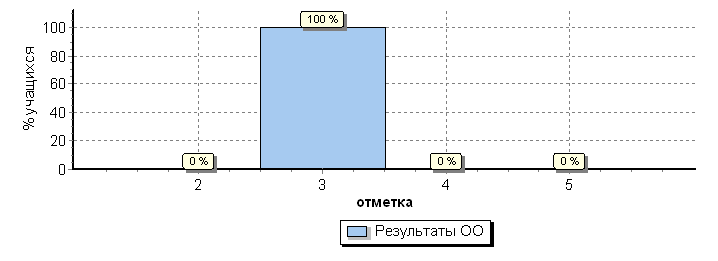 №Блоки ПООП ОООБлоки ПООП ОООМакс
баллПо ООСредний % выполненияСредний % выполнения1№выпускник научится / получит возможность научитьсяМакс
баллПо ООСредний % выполненияСредний % выполнения1№или проверяемые требования (умения) в соответствии с ФГОСили проверяемые требования (умения) в соответствии с ФГОСМакс
баллПо ООПо регионуПо РоссииПо России№Макс
баллПо ООПо регионуПо РоссииПо России4 уч.25098 уч.1271682 уч.1271682 уч.1(1)Умение создавать, применять и преобразовывать знаки и символы, модели и схемы для решения учебных и познавательных задач; Умение создавать, применять и преобразовывать знаки и символы, модели и схемы для решения учебных и познавательных задач; 2508289891(2)формирование первоначальных систематизированных представлений о биологических объектах, процессах, явлениях, закономерностях, о взаимосвязи живого и неживого в биосфере,формирование первоначальных систематизированных представлений о биологических объектах, процессах, явлениях, закономерностях, о взаимосвязи живого и неживого в биосфере,1256165651(3)овладение понятийным аппаратом биологии.  Выделять существенные признаки биологических объектов (клеток и организмов растений, животных) и процессов, характерных для живых организмов.овладение понятийным аппаратом биологии.  Выделять существенные признаки биологических объектов (клеток и организмов растений, животных) и процессов, характерных для живых организмов.203345452Умение определять понятия, создавать обобщения; Умение определять понятия, создавать обобщения; 1506073732формирование первоначальных систематизированных представлений о биологических объектах, процессах, явлениях, закономерностях. Сравнивать биологические объекты (растения, животные), процессы жизнедеятельности; делать выводы и умозаключения на основе сравненияформирование первоначальных систематизированных представлений о биологических объектах, процессах, явлениях, закономерностях. Сравнивать биологические объекты (растения, животные), процессы жизнедеятельности; делать выводы и умозаключения на основе сравнения1506073733Умение классифицировать, самостоятельно выбирать основания и критерии для классификации; Умение классифицировать, самостоятельно выбирать основания и критерии для классификации; 204751513приобретение опыта использования методов биологической науки и проведения несложных биологических экспериментов для изучения живых организмов.  различать по внешнему виду, схемам и описаниям реальные биологические объекты или их изображения, выявлять отличительные признаки биологических объектовприобретение опыта использования методов биологической науки и проведения несложных биологических экспериментов для изучения живых организмов.  различать по внешнему виду, схемам и описаниям реальные биологические объекты или их изображения, выявлять отличительные признаки биологических объектов204751514Приобретение опыта использования методов биологической науки и проведения несложных биологических экспериментов для изучения живых организмов и человека, проведения экологического мониторинга в окружающей средеПриобретение опыта использования методов биологической науки и проведения несложных биологических экспериментов для изучения живых организмов и человека, проведения экологического мониторинга в окружающей среде1256162625Умение устанавливать причинно-следственные связи, строить логическое рассуждение, умозаключение (индуктивное, дедуктивное и по аналогии) и делать выводыУмение устанавливать причинно-следственные связи, строить логическое рассуждение, умозаключение (индуктивное, дедуктивное и по аналогии) и делать выводы2505570705Описывать и использовать приемы выращивания и размножения культурных растений, ухода за нимиОписывать и использовать приемы выращивания и размножения культурных растений, ухода за ними2505570706(1)Умение создавать, применять и преобразовывать знаки и символы, модели и схемы для решения учебных и познавательных задач;Умение создавать, применять и преобразовывать знаки и символы, модели и схемы для решения учебных и познавательных задач;2755776766(2)приобретение опыта использования методов биологической науки и проведения несложных биологических экспериментов для изучения живых организмов.приобретение опыта использования методов биологической науки и проведения несложных биологических экспериментов для изучения живых организмов.21008082826(3) Использовать методы биологической науки: наблюдать и описывать биологические объекты и процессы Использовать методы биологической науки: наблюдать и описывать биологические объекты и процессы2386061617(1)Умение осознанно использовать речевые средства в соответствии с задачей коммуникации;Умение осознанно использовать речевые средства в соответствии с задачей коммуникации;2124043437(2)формирование первоначальных систематизированных представлений о биологических объектах, процессах, явлениях, закономерностях, овладение понятийным аппаратом биологии. Сравнивать биологические объекты (растения, животные), процессы жизнедеятельности; делать выводы на основе сравнения / создавать собственные письменные и устные сообщения о растениях, животных на основе нескольких источников информацииформирование первоначальных систематизированных представлений о биологических объектах, процессах, явлениях, закономерностях, овладение понятийным аппаратом биологии. Сравнивать биологические объекты (растения, животные), процессы жизнедеятельности; делать выводы на основе сравнения / создавать собственные письменные и устные сообщения о растениях, животных на основе нескольких источников информации2385159598Умение устанавливать причинно-следственные связи, строить логическое рассуждение, умозаключение (индуктивное, дедуктивное и по аналогии) и делать выводы.Умение устанавливать причинно-следственные связи, строить логическое рассуждение, умозаключение (индуктивное, дедуктивное и по аналогии) и делать выводы.2254347478формирование первоначальных систематизированных представлений о биологических объектах, процессах, явлениях, закономерностях, овладение понятийным аппаратом биологии. 
Выделять существенные признаки биологических объектов (клеток и организмов растений, животных) и процессов, характерных для живых организмовформирование первоначальных систематизированных представлений о биологических объектах, процессах, явлениях, закономерностях, овладение понятийным аппаратом биологии. 
Выделять существенные признаки биологических объектов (клеток и организмов растений, животных) и процессов, характерных для живых организмов2254347479Умение создавать, применять и преобразовывать знаки и символы, модели и схемы для решения учебных и познавательных задач;Умение создавать, применять и преобразовывать знаки и символы, модели и схемы для решения учебных и познавательных задач;2755673739Формирование представлений о значении биологических наук в решении проблем необходимости рационального природопользования. Знать и аргументировать основные правила поведения в природеФормирование представлений о значении биологических наук в решении проблем необходимости рационального природопользования. Знать и аргументировать основные правила поведения в природе27556737310K1Умение осознанно использовать речевые средства в соответствии с задачей коммуникации; планирование и регуляция своей деятельности; владение устной и письменной речью, монологической контекстной речьюУмение осознанно использовать речевые средства в соответствии с задачей коммуникации; планирование и регуляция своей деятельности; владение устной и письменной речью, монологической контекстной речью15059707010K2Формирование представлений о значении биологических наук в решении проблем необходимости рационального природопользования.Формирование представлений о значении биологических наук в решении проблем необходимости рационального природопользования.15045606010K3Раскрывать роль биологии в практической деятельности людей.Раскрывать роль биологии в практической деятельности людей.150233333ООООООООКол-во уч.1(1)1(2)1(3)23456(1)6(2)6(3)7(1)7(2)8910K110K210K3ООООООООКол-во уч.Макс
балл21212122222222111Вся выборкаВся выборкаВся выборкаВся выборка12716828965457351627076826143594773706033Чеченская РеспубликаЧеченская РеспубликаЧеченская Республика250988261336047615557806040514356594523Итум-Калинский муниципальный районИтум-Калинский муниципальный район417863374946685448795944574676564932МБОУ «СОШ с. Ушкалой»4502505002550751003812382575505050Статистика по отметкамСтатистика по отметкамСтатистика по отметкамСтатистика по отметкамСтатистика по отметкамСтатистика по отметкамСтатистика по отметкамСтатистика по отметкамСтатистика по отметкамСтатистика по отметкамМаксимальный первичный балл: 28Максимальный первичный балл: 28Максимальный первичный балл: 28Максимальный первичный балл: 28Максимальный первичный балл: 28Максимальный первичный балл: 28Максимальный первичный балл: 28Максимальный первичный балл: 28Максимальный первичный балл: 28Максимальный первичный балл: 28ООООООООКол-во уч.Распределение групп баллов в %Распределение групп баллов в %Распределение групп баллов в %Распределение групп баллов в %ООООООООКол-во уч.2345Вся выборкаВся выборкаВся выборкаВся выборка12716822.535.451.610.5Чеченская РеспубликаЧеченская РеспубликаЧеченская Республика250988.650.335.65.5Итум-Калинский муниципальный районИтум-Калинский муниципальный район417.343.943.94.9(sch203228) МБОУ «СОШ с. Ушкалой»4010000Общая гистограмма отметокОбщая гистограмма отметокОбщая гистограмма отметокОбщая гистограмма отметокОбщая гистограмма отметокОбщая гистограмма отметокОбщая гистограмма отметокОбщая гистограмма отметокОбщая гистограмма отметокОбщая гистограмма отметок№Блоки ПООП ОООБлоки ПООП ОООМакс
баллПо ООСредний % выполненияСредний % выполнения1№выпускник научится / получит возможность научитьсяМакс
баллПо ООСредний % выполненияСредний % выполнения1№или проверяемые требования (умения) в соответствии с ФГОСили проверяемые требования (умения) в соответствии с ФГОСМакс
баллПо ООПо регионуПо РоссииПо России№Макс
баллПо ООПо регионуПо РоссииПо России4 уч.25150 уч.1300891 уч.1300891 уч.1Умение создавать, применять и преобразовывать знаки и символы, модели и схемы для решения учебных и познавательных задач. Работать с изобразительными историческими источниками, понимать и интерпретировать содержащуюся в них информацию.Умение создавать, применять и преобразовывать знаки и символы, модели и схемы для решения учебных и познавательных задач. Работать с изобразительными историческими источниками, понимать и интерпретировать содержащуюся в них информацию.2757371712Смысловое чтение. Умение проводить поиск информации в отрывках исторических текстов, материальных памятниках Древнего мира.Смысловое чтение. Умение проводить поиск информации в отрывках исторических текстов, материальных памятниках Древнего мира.1758380803Умение определять понятия, создавать обобщения, устанавливать аналогии, классифицировать, самостоятельно выбирать основания и критерии для классификации; владение основами самоконтроля, самооценки, принятия решений и осуществления осознанного выбора в учебной и познавательной деятельности. Умение объяснять смысл основных хронологических понятий, терминов.Умение определять понятия, создавать обобщения, устанавливать аналогии, классифицировать, самостоятельно выбирать основания и критерии для классификации; владение основами самоконтроля, самооценки, принятия решений и осуществления осознанного выбора в учебной и познавательной деятельности. Умение объяснять смысл основных хронологических понятий, терминов.3175053534Умение осознанно использовать речевые средства в соответствии с задачей коммуникации; владение основами самоконтроля, самооценки, принятия решений и осуществления осознанного выбора в учебной и познавательной деятельности. Умение рассказывать о событиях древней истории.Умение осознанно использовать речевые средства в соответствии с задачей коммуникации; владение основами самоконтроля, самооценки, принятия решений и осуществления осознанного выбора в учебной и познавательной деятельности. Умение рассказывать о событиях древней истории.3334043435Умение создавать, применять и преобразовывать знаки и символы, модели и схемы для решения учебных и познавательных задач; владение основами самоконтроля, самооценки, принятия решений и осуществления осознанного выбора в учебной и познавательной деятельности. Умение использовать историческую карту как источник информации о расселении общностей в эпохи первобытности и Древнего мира, расположении древних цивилизаций и государств, местах важнейших событий.Умение создавать, применять и преобразовывать знаки и символы, модели и схемы для решения учебных и познавательных задач; владение основами самоконтроля, самооценки, принятия решений и осуществления осознанного выбора в учебной и познавательной деятельности. Умение использовать историческую карту как источник информации о расселении общностей в эпохи первобытности и Древнего мира, расположении древних цивилизаций и государств, местах важнейших событий.106774746Умение устанавливать причинно-следственные связи, строить логическое рассуждение, умозаключение (индуктивное, дедуктивное и по аналогии) и делать выводы; владение основами самоконтроля, самооценки, принятия решений и осуществления осознанного выбора в учебной и познавательной деятельности. Умение описывать условия существования, основные занятия, образ жизни людей в древности.Умение устанавливать причинно-следственные связи, строить логическое рассуждение, умозаключение (индуктивное, дедуктивное и по аналогии) и делать выводы; владение основами самоконтроля, самооценки, принятия решений и осуществления осознанного выбора в учебной и познавательной деятельности. Умение описывать условия существования, основные занятия, образ жизни людей в древности.2252941417Умение определять понятия, создавать обобщения, устанавливать аналогии, классифицировать, самостоятельно выбирать основания и критерии для классификации. Реализация историко-культурологическо¬го подхода, формирующего способности к межкультурному диалогу, восприятию и бережному отношению к культурному наследию Родины.Умение определять понятия, создавать обобщения, устанавливать аналогии, классифицировать, самостоятельно выбирать основания и критерии для классификации. Реализация историко-культурологическо¬го подхода, формирующего способности к межкультурному диалогу, восприятию и бережному отношению к культурному наследию Родины.1756579798Умение создавать обобщения, классифицировать, самостоятельно выбирать основания и критерии для классификации; формирование важнейших культурно-исторических ориентиров для гражданской, этнонациональной, социальной, культурной самоидентификации личности. Реализация историко-культурологическо¬го подхода, формирующего способности к межкультурному диалогу, восприятию и бережному отношению к культурному наследию Родины.Умение создавать обобщения, классифицировать, самостоятельно выбирать основания и критерии для классификации; формирование важнейших культурно-исторических ориентиров для гражданской, этнонациональной, социальной, культурной самоидентификации личности. Реализация историко-культурологическо¬го подхода, формирующего способности к межкультурному диалогу, восприятию и бережному отношению к культурному наследию Родины.212324646ООООООООКол-во уч.12345678ООООООООКол-во уч.Макс
балл21331212Вся выборкаВся выборкаВся выборкаВся выборка13008917180534374417946Чеченская РеспубликаЧеченская РеспубликаЧеченская Республика251507383504067296532Итум-Калинский муниципальный районИтум-Калинский муниципальный район428574554950356945МБОУ «СОШ с. Ушкалой»4757517330257512Статистика по отметкамСтатистика по отметкамСтатистика по отметкамСтатистика по отметкамСтатистика по отметкамСтатистика по отметкамСтатистика по отметкамСтатистика по отметкамСтатистика по отметкамСтатистика по отметкамМаксимальный первичный балл: 15Максимальный первичный балл: 15Максимальный первичный балл: 15Максимальный первичный балл: 15Максимальный первичный балл: 15Максимальный первичный балл: 15Максимальный первичный балл: 15Максимальный первичный балл: 15Максимальный первичный балл: 15Максимальный первичный балл: 15ООООООООКол-во уч.Распределение групп баллов в %Распределение групп баллов в %Распределение групп баллов в %Распределение групп баллов в %ООООООООКол-во уч.2345Вся выборкаВся выборкаВся выборкаВся выборка1300891634.340.219.5Чеченская РеспубликаЧеченская РеспубликаЧеченская Республика251509.441.536.412.7Итум-Калинский муниципальный районИтум-Калинский муниципальный район4214.326.233.326.2(sch203228) МБОУ «СОШ с. Ушкалой»4075250Общая гистограмма отметокОбщая гистограмма отметокОбщая гистограмма отметокОбщая гистограмма отметокОбщая гистограмма отметокОбщая гистограмма отметокОбщая гистограмма отметокОбщая гистограмма отметокОбщая гистограмма отметокОбщая гистограмма отметок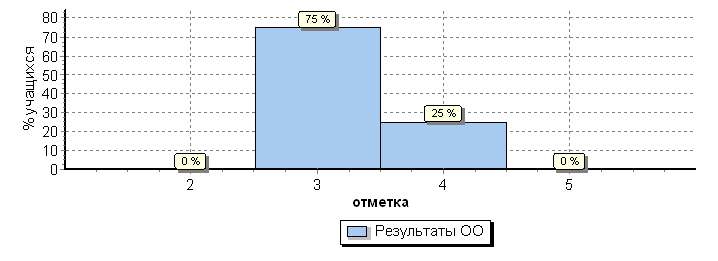 №№Блоки ПООП ОООБлоки ПООП ОООБлоки ПООП ОООМакс
баллМакс
баллПо ООПо ООСредний % выполненияСредний % выполненияСредний % выполнения11№№выпускник научится / получит возможность научитьсяполучит возможность научитьсяМакс
баллМакс
баллПо ООПо ООСредний % выполненияСредний % выполненияСредний % выполнения11№№или проверяемые требования (умения) в соответствии с ФГОСили проверяемые требования (умения) в соответствии с ФГОСили проверяемые требования (умения) в соответствии с ФГОСМакс
баллМакс
баллПо ООПо ООПо регионуПо регионуПо РоссииПо РоссииПо России№№Макс
баллМакс
баллПо ООПо ООПо регионуПо регионуПо РоссииПо РоссииПо России3 уч.3 уч.13166 уч.13166 уч.1007355 уч.1007355 уч.1007355 уч.1К11К1Списывать текст с пропусками орфограмм и пунктограмм, соблюдать в практике письма изученные орфографиические и пунктуационные нормы/ Списывать текст с пропусками орфограмм и пунктограмм, соблюдать в практике письма изученные орфографиические и пунктуационные нормы/ Списывать текст с пропусками орфограмм и пунктограмм, соблюдать в практике письма изученные орфографиические и пунктуационные нормы/ 448847475454541К21К2 совершенствовать орфографические и пунктуационные умения и навыки на основе знаний о нормах русского литературного языка;  совершенствовать орфографические и пунктуационные умения и навыки на основе знаний о нормах русского литературного языка;  совершенствовать орфографические и пунктуационные умения и навыки на основе знаний о нормах русского литературного языка; 33111146464242421К31К3соблюдать культуру чтения, говорения, аудирования и письмасоблюдать культуру чтения, говорения, аудирования и письмасоблюдать культуру чтения, говорения, аудирования и письма2210010081819191912К12К1Проводить морфемный и словообразовательный анализы слов;Проводить морфемный и словообразовательный анализы слов;Проводить морфемный и словообразовательный анализы слов;33787877778585852К22К2проводить морфологический анализ слова;проводить морфологический анализ слова;проводить морфологический анализ слова;3310010053536161612К32К3проводить синтаксический анализ  предложенияпроводить синтаксический анализ  предложенияпроводить синтаксический анализ  предложения33222250504242422К42К4Распознавать уровни и единицы языка в предъявленном тексте и видеть взаимосвязь между нимиРаспознавать уровни и единицы языка в предъявленном тексте и видеть взаимосвязь между нимиРаспознавать уровни и единицы языка в предъявленном тексте и видеть взаимосвязь между ними33333353535959593(1)3(1)Распознавать заданное слово в ряду других на основе сопоставления звукового и буквенного состава, осознавать и объяснять причину несовпадения звуков и букв в слове.Распознавать заданное слово в ряду других на основе сопоставления звукового и буквенного состава, осознавать и объяснять причину несовпадения звуков и букв в слове.Распознавать заданное слово в ряду других на основе сопоставления звукового и буквенного состава, осознавать и объяснять причину несовпадения звуков и букв в слове.11676771718181813(2)3(2)Распознавать уровни и единицы языка в предъявленном тексте и видеть взаимосвязь между нимиРаспознавать уровни и единицы языка в предъявленном тексте и видеть взаимосвязь между нимиРаспознавать уровни и единицы языка в предъявленном тексте и видеть взаимосвязь между ними116767585868686844Проводить орфоэпический анализ слова; определять место ударного слога.
Соблюдать в речевой практике основные орфоэпические, лексические, грамматические, стилистические, орфографические и пунктуационные нормы русского литературного языка;
оценивать собственную и чужую речь с позиции соответствия языковым нормам /Проводить орфоэпический анализ слова; определять место ударного слога.
Соблюдать в речевой практике основные орфоэпические, лексические, грамматические, стилистические, орфографические и пунктуационные нормы русского литературного языка;
оценивать собственную и чужую речь с позиции соответствия языковым нормам /Проводить орфоэпический анализ слова; определять место ударного слога.
Соблюдать в речевой практике основные орфоэпические, лексические, грамматические, стилистические, орфографические и пунктуационные нормы русского литературного языка;
оценивать собственную и чужую речь с позиции соответствия языковым нормам /225050717170707044 осуществлять речевой самоконтроль осуществлять речевой самоконтроль осуществлять речевой самоконтроль225050717170707055Опознавать самостоятельные части речи и их формы, служебные части речи.Опознавать самостоятельные части речи и их формы, служебные части речи.Опознавать самостоятельные части речи и их формы, служебные части речи.331111636369696955Распознавать уровни и единицы языка в предъявленном тексте и видеть взаимосвязь между нимиРаспознавать уровни и единицы языка в предъявленном тексте и видеть взаимосвязь между нимиРаспознавать уровни и единицы языка в предъявленном тексте и видеть взаимосвязь между ними331111636369696966Распознавать случаи нарушения грамматических норм русского литературного языка в формах слов различных частей речи и исправлять эти нарушения/Распознавать случаи нарушения грамматических норм русского литературного языка в формах слов различных частей речи и исправлять эти нарушения/Распознавать случаи нарушения грамматических норм русского литературного языка в формах слов различных частей речи и исправлять эти нарушения/225050555557575766осуществлять речевой самоконтрольосуществлять речевой самоконтрольосуществлять речевой самоконтроль22505055555757577(1)7(1)Анализировать различные виды предложений с точки зрения их структурно-смысловой организации и функциональных особенностей, распознавать предложения с подлежащим и сказуемым, выраженными существительными в именительном падеже;Анализировать различные виды предложений с точки зрения их структурно-смысловой организации и функциональных особенностей, распознавать предложения с подлежащим и сказуемым, выраженными существительными в именительном падеже;Анализировать различные виды предложений с точки зрения их структурно-смысловой организации и функциональных особенностей, распознавать предложения с подлежащим и сказуемым, выраженными существительными в именительном падеже;11676778788585857(2)7(2)опираться на грамматический анализ при объяснении выбора тире и места его постановки в предложении. Cоблюдать в речевой практике основные орфографические и пунктуационные нормы русского литературного языка/опираться на грамматический анализ при объяснении выбора тире и места его постановки в предложении. Cоблюдать в речевой практике основные орфографические и пунктуационные нормы русского литературного языка/опираться на грамматический анализ при объяснении выбора тире и места его постановки в предложении. Cоблюдать в речевой практике основные орфографические и пунктуационные нормы русского литературного языка/11333342424747477(2)7(2)совершенствовать орфографические и пунктуационные умения и навыки на основе знаний о нормах русского литературного языка;
соблюдать культуру чтения, говорения, аудирования и письма;
осуществлять речевой самоконтрольсовершенствовать орфографические и пунктуационные умения и навыки на основе знаний о нормах русского литературного языка;
соблюдать культуру чтения, говорения, аудирования и письма;
осуществлять речевой самоконтрольсовершенствовать орфографические и пунктуационные умения и навыки на основе знаний о нормах русского литературного языка;
соблюдать культуру чтения, говорения, аудирования и письма;
осуществлять речевой самоконтроль11333342424747478(1)8(1)Анализировать различные виды предложений с точки зрения их структурно-смысловой организации и функциональных особенностей, распознавать предложения с обращением, однородными членами, двумя грамматическими основами;
опираться на грамматический анализ при объяснении расстановки знаков препинания в предложенииАнализировать различные виды предложений с точки зрения их структурно-смысловой организации и функциональных особенностей, распознавать предложения с обращением, однородными членами, двумя грамматическими основами;
опираться на грамматический анализ при объяснении расстановки знаков препинания в предложенииАнализировать различные виды предложений с точки зрения их структурно-смысловой организации и функциональных особенностей, распознавать предложения с обращением, однородными членами, двумя грамматическими основами;
опираться на грамматический анализ при объяснении расстановки знаков препинания в предложении22838354545858588(2)8(2)Cоблюдать в речевой практике основные  орфографические и пунктуационные нормы русского литературного языка /Cоблюдать в речевой практике основные  орфографические и пунктуационные нормы русского литературного языка /Cоблюдать в речевой практике основные  орфографические и пунктуационные нормы русского литературного языка /1110010045455454548(2)8(2)совершенствовать орфографические и пунктуационные умения и навыки на основе знаний о нормах русского литературного языка;
соблюдать культуру чтения, говорения, аудирования и письма;
осуществлять речевой самоконтрольсовершенствовать орфографические и пунктуационные умения и навыки на основе знаний о нормах русского литературного языка;
соблюдать культуру чтения, говорения, аудирования и письма;
осуществлять речевой самоконтрольсовершенствовать орфографические и пунктуационные умения и навыки на основе знаний о нормах русского литературного языка;
соблюдать культуру чтения, говорения, аудирования и письма;
осуществлять речевой самоконтроль11100100454554545499Владеть навыками изучающего чтения и информационной переработки прочитанного материала;
адекватно понимать тексты различных функционально-смысловых типов речи и функциональных разновидностей языка;
анализировать текст с точки зрения его основной мысли, адекватно формулировать основную мысль текста в письменной форме
Использовать при работе с текстом разные виды чтения (поисковое, просмотровое, ознакомительное, изучающее, реферативное)/Владеть навыками изучающего чтения и информационной переработки прочитанного материала;
адекватно понимать тексты различных функционально-смысловых типов речи и функциональных разновидностей языка;
анализировать текст с точки зрения его основной мысли, адекватно формулировать основную мысль текста в письменной форме
Использовать при работе с текстом разные виды чтения (поисковое, просмотровое, ознакомительное, изучающее, реферативное)/Владеть навыками изучающего чтения и информационной переработки прочитанного материала;
адекватно понимать тексты различных функционально-смысловых типов речи и функциональных разновидностей языка;
анализировать текст с точки зрения его основной мысли, адекватно формулировать основную мысль текста в письменной форме
Использовать при работе с текстом разные виды чтения (поисковое, просмотровое, ознакомительное, изучающее, реферативное)/22100100414146464699соблюдать культуру чтения, говорения, аудирования и письмасоблюдать культуру чтения, говорения, аудирования и письмасоблюдать культуру чтения, говорения, аудирования и письма2210010041414646461010Осуществлять информационную переработку прочитанного текста, передавать его содержание в виде плана в письменной форме.
Использовать при работе с текстом разные виды чтения (поисковое, просмотровое, ознакомительное, изучающее, реферативное)Осуществлять информационную переработку прочитанного текста, передавать его содержание в виде плана в письменной форме.
Использовать при работе с текстом разные виды чтения (поисковое, просмотровое, ознакомительное, изучающее, реферативное)Осуществлять информационную переработку прочитанного текста, передавать его содержание в виде плана в письменной форме.
Использовать при работе с текстом разные виды чтения (поисковое, просмотровое, ознакомительное, изучающее, реферативное)33444440405858581010владеть умениями информационно перерабатывать прочитанные и прослушанные тексты и представлять их в виде тезисов, конспектов, аннотаций, рефератов;
 соблюдать культуру чтения, говорения, аудирования и письмавладеть умениями информационно перерабатывать прочитанные и прослушанные тексты и представлять их в виде тезисов, конспектов, аннотаций, рефератов;
 соблюдать культуру чтения, говорения, аудирования и письмавладеть умениями информационно перерабатывать прочитанные и прослушанные тексты и представлять их в виде тезисов, конспектов, аннотаций, рефератов;
 соблюдать культуру чтения, говорения, аудирования и письма33444440405858581111Понимать целостный смысл текста, находить в тексте требуемую информацию с целью подтверждения выдвинутых тезисов,  на основе которых необходимо построить речевое высказывание в письменной форме.
Использовать при работе с текстом разные виды чтения (поисковое, просмотровое, ознакомительное, изучающее, реферативное)Понимать целостный смысл текста, находить в тексте требуемую информацию с целью подтверждения выдвинутых тезисов,  на основе которых необходимо построить речевое высказывание в письменной форме.
Использовать при работе с текстом разные виды чтения (поисковое, просмотровое, ознакомительное, изучающее, реферативное)Понимать целостный смысл текста, находить в тексте требуемую информацию с целью подтверждения выдвинутых тезисов,  на основе которых необходимо построить речевое высказывание в письменной форме.
Использовать при работе с текстом разные виды чтения (поисковое, просмотровое, ознакомительное, изучающее, реферативное)22838348486161611111проводить самостоятельный поиск текстовой и нетекстовой информации, отбирать и анализировать полученную информацию; соблюдать культуру чтения, говорения, аудирования и письмапроводить самостоятельный поиск текстовой и нетекстовой информации, отбирать и анализировать полученную информацию; соблюдать культуру чтения, говорения, аудирования и письмапроводить самостоятельный поиск текстовой и нетекстовой информации, отбирать и анализировать полученную информацию; соблюдать культуру чтения, говорения, аудирования и письма228383484861616112(1)12(1)Распознавать и адекватно формулировать лексическое значение многозначного слова с опорой на   контекст; использовать многозначное слово в другом значении в самостоятельно составленном и оформленном на письме речевом высказывании.Распознавать и адекватно формулировать лексическое значение многозначного слова с опорой на   контекст; использовать многозначное слово в другом значении в самостоятельно составленном и оформленном на письме речевом высказывании.Распознавать и адекватно формулировать лексическое значение многозначного слова с опорой на   контекст; использовать многозначное слово в другом значении в самостоятельно составленном и оформленном на письме речевом высказывании.11100100616169696912(2)12(2)Распознавать уровни и единицы языка в предъявленном тексте и видеть взаимосвязь между ними; создавать устные и письменные высказывания Распознавать уровни и единицы языка в предъявленном тексте и видеть взаимосвязь между ними; создавать устные и письменные высказывания Распознавать уровни и единицы языка в предъявленном тексте и видеть взаимосвязь между ними; создавать устные и письменные высказывания 2200272742424212(2)12(2)соблюдать культуру чтения, говорения, аудирования и письма; осуществлять речевой самоконтрольсоблюдать культуру чтения, говорения, аудирования и письма; осуществлять речевой самоконтрольсоблюдать культуру чтения, говорения, аудирования и письма; осуществлять речевой самоконтроль2200272742424213(1)13(1)Распознавать стилистическую принадлежность слова и подбирать к слову близкие по значению слова (синонимы).
Распознавать уровни и единицы языка в предъявленном тексте и видеть взаимосвязь между ними; Распознавать стилистическую принадлежность слова и подбирать к слову близкие по значению слова (синонимы).
Распознавать уровни и единицы языка в предъявленном тексте и видеть взаимосвязь между ними; Распознавать стилистическую принадлежность слова и подбирать к слову близкие по значению слова (синонимы).
Распознавать уровни и единицы языка в предъявленном тексте и видеть взаимосвязь между ними; 1100545440404013(2)13(2)использовать синонимические ресурсы русского языка для более точного выражения мысли и усиления выразительности речи; соблюдать культуру чтения, говорения, аудирования и письма; осуществлять речевой самоконтрольиспользовать синонимические ресурсы русского языка для более точного выражения мысли и усиления выразительности речи; соблюдать культуру чтения, говорения, аудирования и письма; осуществлять речевой самоконтрольиспользовать синонимические ресурсы русского языка для более точного выражения мысли и усиления выразительности речи; соблюдать культуру чтения, говорения, аудирования и письма; осуществлять речевой самоконтроль11100100434360606014(1)14(1)Распознавать значение фразеологической единицы; на основе значения фразеологизма и собственного жизненного опыта обучающихся определять конкретную жизненную ситуацию для адекватной интерпретации фразеологизма; умение  строить монологическое контекстное высказывание  в письменной форме.Распознавать значение фразеологической единицы; на основе значения фразеологизма и собственного жизненного опыта обучающихся определять конкретную жизненную ситуацию для адекватной интерпретации фразеологизма; умение  строить монологическое контекстное высказывание  в письменной форме.Распознавать значение фразеологической единицы; на основе значения фразеологизма и собственного жизненного опыта обучающихся определять конкретную жизненную ситуацию для адекватной интерпретации фразеологизма; умение  строить монологическое контекстное высказывание  в письменной форме.223333515169696914(2)14(2)Распознавать уровни и единицы языка в предъявленном тексте и видеть взаимосвязь между ними; использовать языковые средства адекватно цели общения и речевой ситуации; создавать устные и письменные высказывания  <…> определенной функционально-смысловой принадлежности <…>Распознавать уровни и единицы языка в предъявленном тексте и видеть взаимосвязь между ними; использовать языковые средства адекватно цели общения и речевой ситуации; создавать устные и письменные высказывания  <…> определенной функционально-смысловой принадлежности <…>Распознавать уровни и единицы языка в предъявленном тексте и видеть взаимосвязь между ними; использовать языковые средства адекватно цели общения и речевой ситуации; создавать устные и письменные высказывания  <…> определенной функционально-смысловой принадлежности <…>223333262652525214(2)14(2)использовать синонимические ресурсы русского языка для более точного выражения мысли и усиления выразительности речи; соблюдать культуру чтения, говорения, аудирования и письма; осуществлять речевой самоконтроль.использовать синонимические ресурсы русского языка для более точного выражения мысли и усиления выразительности речи; соблюдать культуру чтения, говорения, аудирования и письма; осуществлять речевой самоконтроль.использовать синонимические ресурсы русского языка для более точного выражения мысли и усиления выразительности речи; соблюдать культуру чтения, говорения, аудирования и письма; осуществлять речевой самоконтроль.223333262652525210Осуществлять информационную переработку прочитанного текста, передавать его содержание в виде плана в письменной форме.
Использовать при работе с текстом разные виды чтения (поисковое, просмотровое, ознакомительное, изучающее, реферативное)344405810владеть умениями информационно перерабатывать прочитанные и прослушанные тексты и представлять их в виде тезисов, конспектов, аннотаций, рефератов;
 соблюдать культуру чтения, говорения, аудирования и письма344405811Понимать целостный смысл текста, находить в тексте требуемую информацию с целью подтверждения выдвинутых тезисов,  на основе которых необходимо построить речевое высказывание в письменной форме.
Использовать при работе с текстом разные виды чтения (поисковое, просмотровое, ознакомительное, изучающее, реферативное)283486111проводить самостоятельный поиск текстовой и нетекстовой информации, отбирать и анализировать полученную информацию; соблюдать культуру чтения, говорения, аудирования и письма283486112(1)Распознавать и адекватно формулировать лексическое значение многозначного слова с опорой на   контекст; использовать многозначное слово в другом значении в самостоятельно составленном и оформленном на письме речевом высказывании.1100616912(2)Распознавать уровни и единицы языка в предъявленном тексте и видеть взаимосвязь между ними; создавать устные и письменные высказывания 20274212(2)соблюдать культуру чтения, говорения, аудирования и письма; осуществлять речевой самоконтроль20274213(1)Распознавать стилистическую принадлежность слова и подбирать к слову близкие по значению слова (синонимы).
Распознавать уровни и единицы языка в предъявленном тексте и видеть взаимосвязь между ними; 10544013(2)использовать синонимические ресурсы русского языка для более точного выражения мысли и усиления выразительности речи; соблюдать культуру чтения, говорения, аудирования и письма; осуществлять речевой самоконтроль1100436014(1)Распознавать значение фразеологической единицы; на основе значения фразеологизма и собственного жизненного опыта обучающихся определять конкретную жизненную ситуацию для адекватной интерпретации фразеологизма; умение  строить монологическое контекстное высказывание  в письменной форме.233516914(2)Распознавать уровни и единицы языка в предъявленном тексте и видеть взаимосвязь между ними; использовать языковые средства адекватно цели общения и речевой ситуации; создавать устные и письменные высказывания  <…> определенной функционально-смысловой принадлежности <…>233265214(2)использовать синонимические ресурсы русского языка для более точного выражения мысли и усиления выразительности речи; соблюдать культуру чтения, говорения, аудирования и письма; осуществлять речевой самоконтроль.2332652ООООООООКол-во уч.1К11К21К32К12К22К32К43(1)3(2)4567(1)7(2)8(1)8(2)9101112(1)12(2)13(1)13(2)14(1)14(2)ООООООООКол-во уч.Макс
балл4323333112321121232121122Вся выборкаВся выборкаВся выборкаВся выборка100735554429185614259816870695785475854465861694240606952Чеченская РеспубликаЧеченская РеспубликаЧеченская Республика1316647468177535053715871635578425445414048612754435126Итум-Калинский муниципальный районИтум-Калинский муниципальный район3740319572634154787677484976656873645065685049624541МБОУ «СОШ с. Ушкалой»381110078100223367675011506733831001004483100001003333Статистика по отметкамСтатистика по отметкамСтатистика по отметкамСтатистика по отметкамСтатистика по отметкамСтатистика по отметкамСтатистика по отметкамСтатистика по отметкамСтатистика по отметкамСтатистика по отметкамМаксимальный первичный балл: 51Максимальный первичный балл: 51Максимальный первичный балл: 51Максимальный первичный балл: 51Максимальный первичный балл: 51Максимальный первичный балл: 51Максимальный первичный балл: 51Максимальный первичный балл: 51Максимальный первичный балл: 51Максимальный первичный балл: 51ООООООООКол-во уч.Распределение групп баллов в %Распределение групп баллов в %Распределение групп баллов в %Распределение групп баллов в %ООООООООКол-во уч.2345Вся выборкаВся выборкаВся выборкаВся выборка100735518.741.132.37.9Чеченская РеспубликаЧеченская РеспубликаЧеченская Республика1316630.942.9224.2Итум-Калинский муниципальный районИтум-Калинский муниципальный район3724.32743.25.4(sch203228) МБОУ «СОШ с. Ушкалой»3010000Общая гистограмма отметокОбщая гистограмма отметокОбщая гистограмма отметокОбщая гистограмма отметокОбщая гистограмма отметокОбщая гистограмма отметокОбщая гистограмма отметокОбщая гистограмма отметокОбщая гистограмма отметокОбщая гистограмма отметок№Блоки ПООП ОООБлоки ПООП ОООМакс
баллПо ООСредний % выполненияСредний % выполнения1№выпускник научится / получит возможность научитьсяМакс
баллПо ООСредний % выполненияСредний % выполнения1№или проверяемые требования (умения) в соответствии с ФГОСили проверяемые требования (умения) в соответствии с ФГОСМакс
баллПо ООПо регионуПо РоссииПо России№Макс
баллПо ООПо регионуПо РоссииПо России3 уч.13182 уч.1027050 уч.1027050 уч.1Развитие представлений о числе и числовых системах от натуральных до действительных чисел. Оперировать на базовом уровне понятием целое числоРазвитие представлений о числе и числовых системах от натуральных до действительных чисел. Оперировать на базовом уровне понятием целое число1677778782Развитие представлений о числе и числовых системах от натуральных до действительных чисел. Оперировать на базовом уровне понятием обыкновенная дробь, смешанное числоРазвитие представлений о числе и числовых системах от натуральных до действительных чисел. Оперировать на базовом уровне понятием обыкновенная дробь, смешанное число1677072723Развитие представлений о числе и числовых системах от натуральных до действительных чисел. Решать задачи на нахождение части числа и числа по его частиРазвитие представлений о числе и числовых системах от натуральных до действительных чисел. Решать задачи на нахождение части числа и числа по его части103832324Развитие представлений о числе и числовых системах от натуральных до действительных чисел. Оперировать на базовом уровне понятием десятичная дробьРазвитие представлений о числе и числовых системах от натуральных до действительных чисел. Оперировать на базовом уровне понятием десятичная дробь1336864645Умение пользоваться оценкой и прикидкой при практических расчетах. Оценивать размеры реальных объектов окружающего мираУмение пользоваться оценкой и прикидкой при практических расчетах. Оценивать размеры реальных объектов окружающего мира11008687876Умение извлекать информацию, представленную в таблицах, на диаграммах. Читать информацию, представленную в виде таблицы, диаграммы / извлекать, интерпретировать информацию, представленную в таблицах и на диаграммах, отражающую свойства и характеристики реальных процессов и явленийУмение извлекать информацию, представленную в таблицах, на диаграммах. Читать информацию, представленную в виде таблицы, диаграммы / извлекать, интерпретировать информацию, представленную в таблицах и на диаграммах, отражающую свойства и характеристики реальных процессов и явлений11007782827Овладение символьным языком алгебры. Оперировать понятием модуль числа, геометрическая интерпретация модуля числаОвладение символьным языком алгебры. Оперировать понятием модуль числа, геометрическая интерпретация модуля числа1334947478Развитие представлений о числе и числовых системах от натуральных до действительных чисел. Сравнивать рациональные числа / упорядочивать числа, записанные в виде обыкновенных дробей, десятичных дробейРазвитие представлений о числе и числовых системах от натуральных до действительных чисел. Сравнивать рациональные числа / упорядочивать числа, записанные в виде обыкновенных дробей, десятичных дробей11006676769Овладение навыками письменных вычислений. Использовать свойства чисел и правила действий с рациональными числами при выполнении вычислений / выполнять вычисления, в том числе с использованием приемов рациональных вычисленийОвладение навыками письменных вычислений. Использовать свойства чисел и правила действий с рациональными числами при выполнении вычислений / выполнять вычисления, в том числе с использованием приемов рациональных вычислений23328393910Умение анализировать, извлекать необходимую информацию. Решать несложные логические задачи, находить пересечение, объединение, подмножество в простейших ситуацияхУмение анализировать, извлекать необходимую информацию. Решать несложные логические задачи, находить пересечение, объединение, подмножество в простейших ситуациях16755646411Умение применять изученные понятия, результаты, методы для решения задач практического характера и задач их смежных дисциплин. Решать задачи на покупки, находить процент от числа, число по проценту от него, находить процентное отношение двух чисел, находить процентное снижение или процентное повышение величиныУмение применять изученные понятия, результаты, методы для решения задач практического характера и задач их смежных дисциплин. Решать задачи на покупки, находить процент от числа, число по проценту от него, находить процентное отношение двух чисел, находить процентное снижение или процентное повышение величины2024282812Овладение геометрическим языком, развитие навыков изобразительных умений, навыков геометрических построений. Оперировать на базовом уровне понятиями: фигура, точка, отрезок, прямая, луч, ломанная, угол, многоугольник, треугольник и четырехугольник, прямоугольник и квадрат, окружность и круг, прямоугольный параллелепипед, куб, шар. Изображать изучаемые фигуры от руки и с помощью линейкиОвладение геометрическим языком, развитие навыков изобразительных умений, навыков геометрических построений. Оперировать на базовом уровне понятиями: фигура, точка, отрезок, прямая, луч, ломанная, угол, многоугольник, треугольник и четырехугольник, прямоугольник и квадрат, окружность и круг, прямоугольный параллелепипед, куб, шар. Изображать изучаемые фигуры от руки и с помощью линейки1033565613Умение проводить логические обоснования, доказательства математических утверждений. Решать простые и сложные задачи разных типов, а также задачи повышенной трудностиУмение проводить логические обоснования, доказательства математических утверждений. Решать простые и сложные задачи разных типов, а также задачи повышенной трудности20232222ООООООООКол-во уч.12345678910111213ООООООООКол-во уч.Макс
балл1111111121212Вся выборкаВся выборкаВся выборкаВся выборка102705078723264878247763964285622Чеченская РеспубликаЧеченская РеспубликаЧеченская Республика1318277703868867749662855243323Итум-Калинский муниципальный районИтум-Калинский муниципальный район367889397289838169216174731МБОУ «СОШ с. Ушкалой»36767033100100331003367000Статистика по отметкамСтатистика по отметкамСтатистика по отметкамСтатистика по отметкамСтатистика по отметкамСтатистика по отметкамСтатистика по отметкамСтатистика по отметкамСтатистика по отметкамСтатистика по отметкамМаксимальный первичный балл: 16Максимальный первичный балл: 16Максимальный первичный балл: 16Максимальный первичный балл: 16Максимальный первичный балл: 16Максимальный первичный балл: 16Максимальный первичный балл: 16Максимальный первичный балл: 16Максимальный первичный балл: 16Максимальный первичный балл: 16ООООООООКол-во уч.Распределение групп баллов в %Распределение групп баллов в %Распределение групп баллов в %Распределение групп баллов в %ООООООООКол-во уч.2345Вся выборкаВся выборкаВся выборкаВся выборка102705014.34731.37.3Чеченская РеспубликаЧеченская РеспубликаЧеченская Республика1318219.750.226.14Итум-Калинский муниципальный районИтум-Калинский муниципальный район3616.75027.85.6(sch203228) МБОУ «СОШ с. Ушкалой»3010000Общая гистограмма отметокОбщая гистограмма отметокОбщая гистограмма отметокОбщая гистограмма отметокОбщая гистограмма отметокОбщая гистограмма отметокОбщая гистограмма отметокОбщая гистограмма отметокОбщая гистограмма отметокОбщая гистограмма отметокФамилияИмяОтчествоАсаковаСабилаХумидовнаДашаевРамзанЛечиевичДолтукаевАлиАсрудиновичФамилияИмяОтчествоЗадания с кратким ответомЗадания с развёрнутым ответомПервичный баллОценкаАсаковаСабилаХумидовна++++-++-+-+--2(2)3(3)2(2)2(2)3(3)2(2)2(2)0(2)1(2)0(2)1(2)2(2)283ДашаевРамзанЛечиевич++++-++++++++2(2)3(3)2(2)1(2)1(3)1(2)1(2)1(2)0(2)1(2)0(2)1(2)263ДолтукаевАлиАсрудинович++++-++++++++2(2)2(3)2(2)1(2)2(3)0(2)0(2)0(2)0(2)0(2)0(2)2(2)233ФамилияИмяОтчествоЗадания с кратким ответомЗадания с развёрнутым ответомПервичный баллОценкаАсаковаСабилаХумидовна+++++++++-+---++++++0(2)0(2)0(2)0(2)0(2)0(2)164ДашаевРамзанЛечиевич+-++++++------++--+-0(2)0(2)0(2)0(2)0(2)0(2)103ДолтукаевАлиАсрудинович+++-++++------+++---0(2)0(2)0(2)0(2)0(2)0(2)103ФамилияИмяОтчествоЗадания с кратким ответомЗадания с развёрнутым ответомПервичный баллОценкаАсаковаСабилаХумидовна+-++++++-+++++++++++++2020020(3)0(3)0(3)0(2)264ДашаевРамзанЛечиевич+++++-++++++++++++++++2102000(3)0(3)1(3)0(2)274ДолтукаевАлиАсрудинович+-++++++-+++++-+++++++2120010(3)2(3)0(3)0(2)274ФамилияИмяОтчествоЗадания с кратким ответомЗадания с развёрнутым ответомПервичный баллОценкаАсаковаСабилаХумидовна+++-+++++++++++-+++++2---0(2)0(2)0(2)0(3)0(2)0(2)213ДашаевРамзанЛечиевич+++++++++++++++++++++2--+0(2)0(2)0(2)0(3)0(2)0(2)243ДолтукаевАлиАсрудинович++++++++++++++++++++-2--+0(2)0(2)0(2)0(3)0(2)0(2)233ФамилияИмяОтчествоПредметы, выбранные для сдачи в форме ЕГЭ-2018 Азимова МарьямТимуровнаРусский языкМатематика БМатематика ПОбществознание ФизикаДжабраилова ДалиМовладиевнаРусский язык Математика БМатематика ПОбществознание Биология№Ф.И.О. выпускникаПервичный баллТестовый балл 1Азимова  Марьям Тимуровна32562Джабраилова Дали Мовладиевна2750№Ф.И.О. выпускникаПервичный баллОценка1Азимова  Марьям Тимуровна1642Джабраилова Дали Мовладиевна73№Ф.И.О. выпускникаПервичный баллТестовый балл 1Азимова  Марьям Тимуровна7332Джабраилова Дали Мовладиевна523№Ф.И.О. выпускникаПервичный баллТестовый балл 1Азимова  Марьям Тимуровна32552Джабраилова Дали Мовладиевна2749№Ф.И.О. выпускникаПервичный баллТестовый балл 1Азимова  Марьям Тимуровна1136№Ф.И.О. выпускникаПервичный баллТестовый балл 1Джабраилова Дали Мовладиевна1738